EDITALPREGÃO PRESENCIAL PARA REGISTRO DE PREÇOS Nº 023/20181 – PREÂMBULOPROCESSO Nº 0391/18SECRETARIA MUNICIPAL DE SAÚDEOBJETO: Eventual e futura aquisição de Insumos Correlatos para uso nas Unidades Básicas de Saúde e dispensação aos pacientes, por período estimado de 12 (doze) meses.TIPO: MENOR PREÇO UNITÁRIO.Regime de Execução: IndiretaCREDENCIAMENTO, ABERTURA ENVELOPE PROPOSTA E FASE DE LANCES (JULGAMENTO):Dia: 10/04/2018, às 09h30minLOCAL: na sala de reunião da Comissão Permanente de Licitações e Compras da Secretaria Municipal de Bom Jardim, localizada à Praça Governador Roberto Silveira, nº 44, 4º andar – Centro – Bom Jardim/RJ.LEGISLAÇÃO PERTINENTE: Lei Federal nº 10.520 de 17 de julho de 2002,Decreto nº 3931/01, bem como no Decreto Municipal 2156/10, de 14 de janeiro de 2010, Lei complementar Municipal nº 135 de 19 de outubro de 2011 com alterações na Lei Complemental Federal 147/2014, aplicando-se subsidiariamente, as normas da Lei nº 8.666 /93 e suas alterações.Os interessados em participar da presente licitação deverão entregar, diretamente na CPLC os envelopes fechados e indevassáveis. Não haverá prazo de tolerância para entrega dos envelopes (habilitação e proposta de preços).2 - DO OBJETO:2.1 – Constitui objeto desta Licitação o Registro de Preços para Eventual e futura aquisição de Insumos Correlatos para uso nas Unidades Básicas de Saúde e dispensação aos pacientes, por período estimado de 12 (doze) meses, conforme condições e especificações contidas na Planilha de quantitativos e Preços Unitários – Anexo I do Termo de Referência do presente Edital. 3 - DO PRAZO DE VIGÊNCIA DO REGISTRO DE PREÇOS, DO FORNECIMENTO,  DO LOCAL DE ENTREGA E DO RECEBIMENTO.3.1- O prazo de vigência do contato será de 12 (doze) meses e começará a contar da assinatura da ata de registro de preço.3.2 – Após, a emissão da Nota de Empenho referente a cada pedido, que ocorrerá de forma parcelada, a Empresa vencedora do certame terá 20 (vinte) dias corridos para a entrega integral dos insumos solicitados.3.3 – Os insumos deverão ser entregues no Almoxarifado da Secretaria de Saúde, situado na Av. Tancredo Neves, nº 441, 1° andar, Ed. Filinho - Maravilha - Bom Jardim - RJ, de segunda à sexta-feira, das 8:30 às 11:30 horas e de 13:30 às 16:00 horas.3.4 – A entrega dos insumos deverá ser acompanhada de notas fiscais em 02 (duas) vias, discriminando os insumos de acordo com o empenho e os dados bancários para pagamento.3.5 – Na eventualidade de se verificarem desacordo na entrega dos insumos com o empenho, a firma deverá corrigir no prazo de 05 (cinco) dias úteis.3.6 – O prazo de validade dos insumos no momento da entrega dever ser no mínimo de 75% de sua validade, contados da data de fabricação. O Cálculo a ser considerado será: % Validade = A/B * 100; onde: A = Cálculo da quantidade de dias obtido pela diferença entre a data de entrega dos insumos no Almoxarifado e a data de vencimento dos insumos. B = Cálculo da quantidade de dias obtido pela diferença entre a data de fabricação do insumo e sua data de vencimento.3.7 – Todos os insumos, nacionais ou importados, devem ter constados nos rótulos e nas bulas, todas as informações em língua portuguesa. Ou seja: número de lote, data de fabricação e validade, nome do responsável técnico, número do registro de acordo com a legislação sanitária e nos termos do artigo 31 do Código de Defesa do Consumidor.4 - DAS OBRIGAÇÕES E RESPONSABILIDADES DA EMPRESA CONTRATADA.4.1 – São obrigações da CONTRATADA, sem que a elas se limitem:4.1.1 - Assinar a Ata de Registro de Preços e manter, durante toda a vigência da mesma, compatibilidade com as obrigações por ela assumidas e, todas as condições de habilitação e qualificação exigidas neste edital;4.1.2 - Fornecer os insumos no local indicado no Termo Referência;4.1.3 - Promover por sua conta, a cobertura, através de seguros, dos riscos a que se julgar exposta, em vista das responsabilidades que lhe cabem na entrega do objeto do Termo Referência;4.1.4 - Aceitar os acréscimos ou supressões do objeto deste edital, nos limites fixados no art. 65 § 1º, da Lei Federal nº 8.666/93.5 – DAS OBRIGAÇÕES DA CONTRATANTE:5.1 - Dar à CONTRATADA as condições necessárias à regular execução do contrato;5.2 - Fornecer todas as informações necessárias para que a CONTRATADA possa entregar o objeto dentro das especificações técnicas recomendadas;5.3 - Comunicar à CONTRATADA toda e qualquer ocorrência relacionada à execução do contrato;5.4 - Efetuar o pagamento à CONTRATADA, na forma convencionada neste Edital;5.5 - Acompanhar e fiscalizar a execução do contrato, por meio dos servidores designados como Fiscal do Contrato, nos termos do art. 67 da Lei no 8.666/93, exigindo seu fiel e total cumprimento;5.6 - Verificar a regularidade fiscal da CONTRATADA antes de efetuar o pagamento;4.7 - Aplicar penalidades à contratada, por descumprimento contratual.6-DAS CONDIÇÕES DE PARTICIPAÇÃO6.1-Poderão participar deste pregão quaisquer empresas que:6.1.1 - estejam legalmente estabelecidas e especializadas na atividade pertinente com o objetodeste pregão, o que deve  ser comprovado por meio do contrato Social;6.1.2 - atendam os requisitos mínimos de classificação das propostas exigidos neste edital;6.1.3 - comprovem possuir os documentos necessários de habilitação previstos neste edital.6.2 - Não poderão concorrer neste pregão as empresas:6.2.1 - declaradas inidôneas por ato da administração Pública;6.2.2 - que estejam cumprindo pena de suspensão de direito de licitar e de contratar com a Prefeitura Municipal de Bom Jardim/RJ;6.2.3 - em consórcio ou em grupo de empresas.6.2.4 - tenham tido sua falência declarada sob concurso de credores.6.2.5 - que incorram em quaisquer das situações previstas nos incisos I, II e II do artigo 9º da Lei 8.666/93.7 - DO PREÇO UNITÁRIO E DOS VALORES TOTAIS MÁXIMOS ESTIMADO PELA ADMINISTRAÇÃO7.2 - O preço estimado pela administração para aquisição dos itens é de R$ 25.633,70 (vinte e cinco mil, seiscentos e trinta e três reais e setenta centavos) conforme valores constantes no Termo de Referência.7.3 - O valor estimado constitui mera estimativa, não se obrigando o Município de Bom Jardim a utilizá-lo integralmente.8-DA ATA DE REGISTRO DE PREÇOS8.1 - O registro de preços será formalizado por intermédio da ATA DE REGISTRO DE PREÇOS- ANEXO III, nas condições previstas neste edital.9-DO CONTROLE E DA ALTERAÇÃO DE PREÇOS9.1-Durante a vigência da ata, os preços registrados serão fixos e irreajustáveis, considerando o prazo de duração do contrato igual ou inferior a um ano, aplicando-se, no que couber, as Leis  nº. 9.069 de 29 de junho de 1995, e 10.192, de 14 de fevereiro de 2001. 9.2- Objetivando a manutenção do equilíbrio econômico-financeiro inicial do contrato, os preços registrados poderão ser alterados, com as devidas justificativas, por acordo entre as partes, apenas em situações que sobrevirem fatos imprevisíveis, ou previsíveis, porém de conseqüências incalculáveis, retardadores ou impeditivos da execução do ajustado, ou, ainda, em caso de força maior, caso fortuito ou fato do príncipe, configurando álea econômica extraordinária e extracontratual, nos moldes da alínea “d” do inciso I, do Art. 65, da Lei 8.666/93. 9.3- Mesmo comprovada a ocorrência de situação acima prevista, a Administração, se julgar conveniente, baseado no interesse público, poderá optar para cancelar a Ata de Registro de Preços. 9.4- Comprovada a redução dos preços praticados no mercado, a Administração convocará a empresa vencedora para, após negociação, redefinir os preços e alterar a ATA DE REGISTRO DE PREÇOS – ANEXO III.9.5- Caso julgue-se necessário e em consonância com a legislação vigente, os reajustes tomarão como base os índices do IPCA.10-DO CREDENCIAMENTO10.1 – A licitante far-se-á apresentar para credenciamento perante o Pregoeiro por um representante, devidamente munido de documento, original de Carteira de Identidade ou equivalente, que o credencie a participar deste procedimento licitatório, venha a responder por sua representada, devendo, ainda, no ato de entrega dos envelopes exibir o Contrato Social da Empresa (autenticado ou original). 10.2-O credenciamento far-se-á por meio de instrumento público de procuração ou instrumento particular com firma reconhecida com poderes para formular lances de preços e praticar todos os demais atos pertinentes ao certame em nome da representada. (Carta de Credenciamento _ Anexo V). Sendo sócio, proprietário, dirigente ou assemelhado da empresa, deverá apresentar somente cópia do respectivo Estatuto ou Contrato Social, no qual estejam expressos seus poderes para exercer direitos e assumir obrigações em decorrência de tal investidura, ficando neste caso, dispensado da Carta de Credenciamento.10.3- A empresa deverá apresentar juntamente com os documentos acima citados a declaração de Fatos Impeditivos (modelo no anexo IV) e Declaração de atendimento aos requisitos de habilitação (modelo no anexo VIII), todos fora do envelope. 10.4- As Sociedades Anônimas deverão apresentar cópia da ata da assembléia geral ou da reunião do Conselho de Administração atinente à eleição e ao mandato dos atuais administradores, que deverá evidenciar o devido registro na Junta Comercial pertinente ou a publicação prevista na Lei 6.404/76 e suas alterações.10.5-As empresas que participarem da presente licitação, será permitido apenas (01) um representante legal que será o único admitido a intervir em nome da mesma.10.6-É vedado a um mesmo procurador, representante legal ou credenciado representar mais de um licitante, sob pena de afastamento das licitantes envolvidas no procedimento licitatório.10.7- A ausência do credenciamento implicará na impossibilidade de formulação de lances após a classificação preliminar, bem como a perda do direito de manifestar intenção de recorrer das decisões do Pregoeiro, ficando o representante da licitante impedido de se manifestar durante os trabalhos.11-DA PROPOSTA DE PREÇOS11.1 - As Proposta de Preços serão aceitas em formulário fornecido pelo licitado, ANEXO II e deverá ser apresentada em 01 (uma) via, datilografada ou manuscrita, com carimbo do CNPJ da firma licitante (em todas as folhas) e rubricadas (em todas as folhas), datada e assinada pelo representante legal da licitante e ainda, sem emendas, rasuras, borrões, acréscimos ou entrelinhas e deverá estar dentro de envelope indevassável e lacrado no fecho. 11.1.1- Na hipótese da Licitante apresentar formulário próprio, este deverá idêntico ao fornecido pelo Licitado, ser feito com o timbre da Empresa, em 01 (uma) via, datilografada ou manuscrita, com carimbo do CNPJ da firma licitante (em todas as folhas) e rubricadas (em todas as folhas), datada e assinada pelo representante legal da licitante e ainda, sem emendas, rasuras, borrões, acréscimos ou entrelinhas e deverá estar dentro de envelope indevassável e lacrado no fecho, sendo certo que qualquer divergência entre o formulário próprio e o Edital/ Termo referência/ Formulário fornecido pelo licitado, PREVALECERÀ  todas as informações contida no edital e anexos,  contendo na sua parte externa o título.11.2- Na apresentação da proposta deverão ser observados os seguintes requisitos:11.3-Atender a todos os itens e condições constantes deste Edital e seus anexos, contendo especificações de forma clara e detalhada do objeto a ser fornecido em conformidade com o Anexo I deste Edital.11.4- Será considerada vencedora a licitante que oferecer a proposta de menor preço por item, sob pena de desclassificação.11.5– O prazo de validade da Proposta será de 01 (um) ano, contados da data da abertura, independentemente de declaração expressa neste sentido.11.6 - Os preços deverão ser expressos em moeda corrente no país, todos em algarismos arábicos, com no máximo duas casas decimais para os centavos, pelo qual a licitante se propõe a fornecer os medicamentos.11.7 - Em nenhuma hipótese poderá ser alterada a Proposta apresentada, seja quanto ao preço, forma de pagamento, prazos ou outra condição que importe em modificação dos termos originais.11.8- Serão admitidas no conjunto das propostas quaisquer informações complementares que visem esclarecer eventuais omissões e dúvidas pertinentes ao objeto do certame, ou à situação do proponente, cujo conteúdo será dirimido pelo Pregoeiro, podendo considerá-las ou não, conforme a importância.   11.9- Serão desclassificadas as Propostas elaboradas em desacordo com os termos deste edital.11.10- – Para efeito de julgamento da presente Licitação, a Comissão de Licitação se orientará pelos seguintes critérios:11.11 – Não serão consideradas as propostas que não atenderem todos os critérios e as exigências estabelecidas no Edital e seus anexos; 10.12 – Será considerada vencedora a licitante que oferecer a proposta de MENOR PREÇO UNITÁRIO;10.12.1 – Serão desclassificadas as propostas que não atenderem às exigências do presente edital, que apresentarem preços superiores ao estimado pela administração.12- HABILITAÇÃO12.1 – O envelope contendo a documentação de HABILITAÇÃO deverá ser indevassável, lacrado e rubricado no fecho, contendo a sua parte externa o Título.12.2 - HABILITAÇÃO JURÍDICA:12.2.1 - Ato constitutivo, Estatuto ou Contrato Social em vigor devidamente registrado, no órgão correspondente, indicando os atuais responsáveis pela administração; 12.2.2 - No caso de sociedades anônimas, cópia da ata da assembléia geral ou da reunião do conselho de administração atinente à eleição e ao mandato dos atuais administradores, evidenciando o devido registro na junta comercial pertinente ou a publicação prevista na Lei 6.404/76 e suas alterações;12.2.3 – Cédula de identidade dos sócios e/ou Diretores;12.2.4 - Para empresa individual: registro comercial.12.2.5 - Declaração de Idoneidade (conforme o anexo IX)12.2.6 - Declaração de Cumprir o Art. 7°, XXXIII ,da C.F. (conforme o anexo VI)12.2.7 - Certidão de Regularidade expedida pelo Ministério Público do estado do Rio de Janeiro – Promotoria de Justiça de Fundações, conforme determina a Resolução Complementar nº 15/2005, em se tratando de Fundações.12.3 - DOCUMENTAÇÃO RELATIVA À REGULARIDADE FISCAL:12.3.1 - Prova de inscrição no cadastro de contribuintes estadual ou municipal, se houver, relativo ao domicílio ou sede do licitante, pertinente ao seu ramo de atividade e compatível com o objeto contratual; 12.3.2 - Comprovante de Inscrição no Cadastro Geral de Contribuintes - CNPJ;12.3.3 - Certidão de Regularidade com a Previdência Social (INSS);12.3.4 - Certidão de Regularidade com o FGTS emitida pela Caixa Econômica Federal;12.3.5 - Certidão Conjunta de Débitos Relativos a Tributos Federais e Dívida Ativa da União;12.3.6 - Certidão de Regularidade para com a Fazenda Estadual, por meio de Certidão Negativa de Débito em relação a tributos estaduais (ICMS);12.3.6.1- Certidão emitida pela Procuradoria Geral do Estado, caso tenha sede no Estado do Rio de Janeiro.12.3.7 - Certidão de regularidade para com a Fazenda Municipal, da sede da licitante.12.3.8 - Prova da inexistência de débitos inadimplidos perante a justiça do trabalho, mediante a apresentação de certidão negativa, nos temos da Lei 12.440/2011 – CNDT – Certidão Negativa de Débitos Trabalhistas.12.3.9 - Microempresas e empresas de pequeno porte 12.3.9.1 - A microempresa ou empresa de pequeno porte deverá apresentar os documentos de regularidade fiscal, mesmo que apresentem alguma restrição, caso seja adjudicatária deste certame, nos termos do art. 43 da Lei Complementar nº 123/2006.12.3.9.2 - Havendo alguma restrição na comprovação da regularidade fiscal exigida neste edital, será assegurado à microempresa ou empresa de pequeno porte adjudicatária deste certame o prazo de 5 (cinco) dias úteis, contados do momento em que for declarada a vencedora, prorrogáveis por igual período, a critério da Administração, para a regularização da documentação, pagamento ou parcelamento do débito, e emissão de eventuais certidões negativas ou positivas com efeito de certidão negativa. 12.3.9.3 - A falta de regularização da documentação no prazo previsto neste edital implicará a decadência do direito à contratação, sem prejuízo das sanções previstas no art. 81 da Lei nº 8.666, de 21 de junho de 1993, sendo facultado à Administração convocar as licitantes remanescentes para celebrar a contratação, na ordem de classificação, ou revogar a licitação.12.4 - QUALIFICAÇÃO ECONÔMICO-FINANCEIRA:12.4.1 - Certidão Negativa de Falência e Concordata. Expedida há menos de 90 (noventa) dias, da data da realização da licitação;12.4.1.1 - A licitante, deverá apresentar, juntamente com as certidões exigidas, declaração passada pelo foro de sua sede ou qualquer outro documento idôneo que indique os cartórios ou ofícios de registro que controlam a distribuição dos pedidos de falências e concordatas. 12.4.1.2 - No caso de as certidões apontarem a existência de algum fato ou processo relativo à solicitação de falência ou concordata, a empresa deverá apresentar a certidão emitida pelo fórum competente, informando em que fase se encontra o feito em juízo.12.5 - As cópias dos documentos deverão ser autenticadas em cartório e/ou apresentados os originais para que suas cópias sejam autenticadas pelo Pregoeiro.12.5.1 - A referida autenticação pelo Pregoeiro dos documentos de habilitação do certame licitatório só poderá ser feita até 01 (hum) dia antes da abertura das propostas, não podendo ser autenticado nenhum tipo de documento no dia do pregão.12.6 - As Certidões Negativas de Débitos (CND) apresentadas sem indicação do prazo de validade, serão consideradas como válidas por 90 (noventa) dias a contar da data de sua expedição.12.7 – QUALIFICAÇÃO TÉCNICA12.7.1 – Licença de funcionamento conferido pelo órgão Sanitário Estadual ou Municipal dentro do prazo de validade.12.7.2 – Autorização de funcionamento expedida pela ANVISA com publicação no D.O.U (Diário Oficial da União).12.7.3 – A empresa licitante deverá apresentar declaração em papel timbrado da mesma, assinada pelo seu administrador ou gerente (comprovação da função/cargo através do contrato social ou documento equivalente), com firma reconhecida, garantindo a entrega do objeto em 20 (vinte) dias corridos em caso de contratação, sob pena de desclassificação da proposta. A referida declaração deverá ser apresentada junto à proposta comercial (no mesmo envelope).12.8 – DAS MICROEMPRESAS OU EMPRESA DE PEQUENO PORTE12.8.1 - As microempresas e empresas de pequeno porte, para utilizarem as prerrogativas estabelecidas na Lei Complementar nº 123/2006, deverão apresentar fora de qualquer dos envelopes, além de todos os documentos previstos no item 8 deste edital:12.8.2 - Em se tratando de ser a licitante, Microempresa, Empresa de Pequeno Porte ou Micro empreendedor Individual, para utilizar a prerrogativa estabelecida na Lei Complementar n.º 123/2006, deverá se qualificar como tal, entregando, fora do envelope, ao Presidente da Comissão de Licitação, ainda na fase de credenciamento, certidão simplificada da Junta Comercial do Estado, sede da Empresa, dentro da validade ( artigo 8º da Instrução normativa n.º 103 de 30 de abril de 2007, e anexado a este, Declaração, firmada pelo representante legal da empresa (com firma reconhecida), de que se enquadra como microempresa ou empresa de pequeno porte ou Micro Empreendedor Individual, e de que não se enquadra em nenhum dos casos enumerados no § 4º do art. 3º da referida Lei (ANEXO VI).12.9 - A microempresa, micro empreendedor individual e a empresa de pequeno porte, que atender aos requisitos exigidos pela LC 123/06, que possuir restrição em qualquer dos documentos de regularidade fiscal, previstos no item 12.3. deste edital, terá sua habilitação condicionada à apresentação de nova documentação, que comprove a sua regularidade em cinco dias úteis, a contar da data em que for declarada como vencedora do certame.12.9.1 - O benefício de que trata o item anterior não eximirá a microempresa, a empresa de pequeno porte, da apresentação de todos os documentos, ainda que apresentem alguma restrição.12.9.2 - O prazo de que trata o item 12.8 poderá ser prorrogado por uma única vez, por igual período, a critério da Administração, desde que seja requerido pelo interessado, de forma motivada e durante o transcurso do respectivo prazo.12.10 - A não regularização da documentação, no prazo fixado no item 12.3.9.2 implicará na decadência do direito à contratação, sem prejuízo das penalidades previstas no art. 81 da Lei n°8.666/93 de 21 de junho de 1993, sendo facultado à Administração convocar os licitantes remanescentes, na ordem de classificação, para a assinatura do contrato, ou revogar a licitação.12.11- A documentação exigida para a habilitação poderá ser apresentada em original, por qualquer processo de cópia autenticada por cartório competente, publicação em órgão da imprensa oficial ou por cópia não autenticada, desde que sejam exibidos os originais para autenticação pelo Pregoeiro ou Equipe de Apoio. A Autenticidade do documento poderá ainda, ser verificada, pela Equipe de Apoio, através de consulta via Internet aos “sites” dos órgãos emitentes dos documentos.12.12- A referida autenticação pelo Pregoeiro dos documentos de habilitação do certame licitatório só poderá ser feita até 01 (hum) dia antes da abertura das propostas, não podendo ser autenticado nenhum tipo de documento no dia do pregão.12.13- Não serão aceitos protocolos de entrega ou solicitação de documentos em substituição aos documentos requeridos no presente Edital  e seus anexos.12.14- Serão inabilitadas as empresas que não satisfizerem as exigências estabelecidas para a     habilitação. 12.15-As firmas já cadastradas na Prefeitura Municipal de Bom jardim não ficam eximidas de apresentar dentro do envelope Habilitação todas as documentações exigidas no presente edital.12.16-As Certidões Negativas de Débitos (CND) Apresentadas sem indicação do prazo de validade, serão consideradas como válidas por 90 (noventa) dias a contar da data de sua expedição.13. - DO JULGAMENTO:13.1- No local dia e hora previstos neste edital, em sessão pública, deverão comparecer as licitantes, com a declaração mencionada no item 12 e os envelopes PROPOSTA E HABILITAÇÃO, apresentados na forma anteriormente definida;13.2- O julgamento do certame será realizado em uma ou mais sessões públicas; sempre com a lavratura da respectiva ata circunstanciada, assinada pelas licitantes presentes, pelo Pregoeiro e demais membros da equipe de apoio;13.3- Após a fase de credenciamento das licitantes, na forma do disposto no item 10, o Pregoeiro procederá a abertura das propostas de preços, verificando, preliminarmente, a conformidade das propostas com os requisitos estabelecidos no instrumento convocatório e seus anexos, com a conseqüente divulgação dos preços ofertados pelas licitante classificadas;13.4- Para julgamento e classificação das propostas será adotado o critério de MENOR PREÇO UNITÁRIO, observados o prazo máximo de fornecimento, as especificações e parâmetros de qualidade definidos neste edital. 13.4.1- Serão desclassificadas as propostas que não atenderem às exigências do presente edital, que apresentarem preços manifestamente inexeqüíveis e preços unitários superiores ao estimado pela administração.13.4.2- De acordo com a Lei de Licitações artigo 48 Inciso II §1º, alíneas a e b, preços manifestadamente inexequíveis são aqueles que não venham a ter demonstrada sua viabilidade através de documentação que comprove que os custos dos insumos são coerentes com os de mercado e que os coeficientes de produtividade são compatíveis com a execução do objeto do contrato, condições estas necessariamente especificadas no ato convocatório da licitação. No caso de licitações de menor preço para obras e serviços de engenharia, as propostas cujos valores sejam inferiores a 70% (setenta por cento) do menor dos seguintes valores: a) média aritmética dos valores das propostas superiores a 50% (cinqüenta por cento) do valor orçado pela Administração, ou b) valor orçado pela Administração. Bem como, § 2º Dos licitantes classificados na forma do anterior cujo valor global da proposta for inferior a 80% (oitenta por cento) do menor valor a que se referem as alíneas "a" e "b", será exigida, para a assinatura do contrato, prestação de garantia adicional, dentre as modalidades previstas no § 1º do art. 56, igual a diferença entre o valor resultante do parágrafo anterior e o valor da correspondente proposta.13.5- Serão qualificados pelo Pregoeiro, para ingresso na fase de lances o autor da proposta de menor preço por item e todos os demais licitantes que tenham apresentado propostas em valores sucessivos e superiores em até 10% (dez por cento) à de menor preço por item.13.6- Não havendo pelo menos 3 (três) ofertas nas condições definidas, o Pregoeiro proclamará a qualificação preliminar das licitantes com as três melhores propostas além da licitante que tiver apresentado o menor preço na proposta escrita. Em caso de empate nos preços, será efetuado sorteio.13.7- Caso duas ou mais propostas escritas apresentarem preços iguais, será realizado sorteio, também, para determinação da ordem de oferta dos lances.13.8- O Pregoeiro convidará individualmente as licitantes qualificadas a apresentarem os lances verbais, a começar pelo autor da proposta escrita de menor preço por item seguido dos demais, em ordem decrescente de valor;13.9 – O Pregoeiro poderá, motivadamente, estabelecer limite de tempo para lances, bem como o valor ou percentual mínimo para acréscimo dos lances, mediante prévia comunicação aos licitantes e expressa menção na ata da Sessão;13.10- Só serão aceitos lances cujos valores sejam INFERIORES ao último apresentado;13.11- A desistência de apresentar lance verbal, quando convocada pelo Pregoeiro, implicará na exclusão da licitante da etapa de lances verbais e na manutenção do último lance apresentado pela licitante para efeito de ordenação das propostas;13.12- A desistência dos lances já ofertados sujeitará a licitante às penalidades previstas no item 18 do Edital.13.13- O encerramento da etapa competitiva dar-se- á quando,  indagados pelo Pregoeiro, as licitantes qualificadas manifestarem seu desinteresse em apresentar novos lances, ou quando encerrado o prazo estipulado na forma do subitem 12.9;13.14-A desistência em apresentar lance verbal, quando convocado pelo Pregoeiro, implicará a exclusão do licitante da etapas de lances verbais e a manutenção do ultimo desconto apresentado pelo licitante, para efeito de ordenação das propostas.13.15-Examinada a proposta classificada em primeiro lugar, quanto ao objeto e desconto, caberá ao Pregoeiro decidir motivadamente a respeito de sua aceitabilidade, vedada a aceitação de propostas cujos descontos dos itens sejam superiores aos estimados na Planilha de Quantitativos e Descontos – TERMO REFERÊNCIA.13.16- A microempresa ou a empresa de pequeno porte mais bem classificada, nos termos do art. 44 da Lei Complementar nº 123/2006, com preços iguais ou até 5 %(cinco por cento) superior à proposta de melhor preço, será convocada para apresentar nova proposta no prazo máximo de 5 minutos após o encerramento dos lances, sob pena de preclusão, de acordo com o estabelecido no § 3º, art. 45, da Lei Complementar n º 123/06.13.16.1- Não ocorrendo a apresentação da proposta da microempresa ou empresa de pequeno porte, na forma do subitem 12.16, serão convocadas, na ordem classificatória, as remanescentes que porventura se enquadrem na hipótese acima, para o exercício do mesmo direito.13.16.2- O disposto no subitem 12.16 somente se aplicará quando a melhor oferta inicial não tiver sido apresentada por microempresa ou empresa de pequeno porte.13.17- O Pregoeiro poderá negociar diretamente com a licitante vencedora para que seja obtido melhor desconto aceitável, devendo esta negociação se dar em público e formalizada(s) em ata;13.18- Sendo aceitável a proposta final classificada em primeiro lugar, após negociação com o Pregoeiro, será aberto o envelope contendo a documentação de habilitação da licitante que a tiver formulado, para confirmação das suas condições de habilitação, descrita no item 12 do Edital, assegurado-se ao já cadastrado no Cadastro de Fornecedores e Prestadores de Serviços da Prefeitura Municipal de Bom Jardim, o direito de apresentar a documentação atualizada e regularizada na própria sessão de apreciação dos documentos;13.19- Verificado o atendimento das exigências de habilitação fixadas no edital, o Pregoeiro declarará a licitante vencedora, caso nenhum licitante manifeste a intenção de recorrer;13.20– Caso a licitante vencedora desatenda as exigências de habilitação, o Pregoeiro examinará as ofertas subseqüentes, na ordem de classificação, verificando, conforme o caso, a aceitabilidade da proposta e o atendimento das exigências de Habilitação, até que uma licitante cumpra as condições fixadas neste edital, sendo o objeto do certame a ela adjudicado, quando constatado o desinteresse dos demais licitantes na interposição de recursos;13.21- Na reunião lavrar-se-á ata, em que serão registradas as ocorrências relevantes, e, ao final, será assinada pelo Pregoeiro e demais membros de equipe de apoio, bem como pelas licitantes presentes. A recusa da licitante em assinar a ata, bem como a exigência de participante ausente naquele momento será circunstanciada em ata;13.22- O Pregoeiro manterá em seu poder os envelopes de habilitação dos demais licitantes até a formalização do contrato com a adjudicatória, sendo assegurado o prazo máximo de 150 (cento e cinqüenta) dias corridos para a retirada do mesmo, sob pena de destruição.13.23- A Empresa que cotar o menor preço ficará obrigada a fornecer todos os itens, quando solicitado.14 - DOS RECURSOS ADMINISTRATIVOS:  14.1- Ao final da sessão e declarada a licitante vencedora pelo Pregoeiro, qualquer licitante poderá manifestar imediatamente motivadamente a intenção de recorrer, com registro em ata da síntese das suas razões desde que munido de carta de credenciamento ou procuração com poderes específicos para tal. As licitantes poderão interpor recurso no prazo de 3 (três) dias úteis, ficando os demais licitantes desde logo intimados para apresentar contrarrazões por igual prazo, que começará a correr do término do prazo do recorrente, sendo-lhes assegurada a vista imediata dos autos;14.3 - A falta de manifestação imediata e motivada da licitante importará a decadência do direito de recurso e a adjudicação do objeto da licitação pelo Pregoeiro ao vencedor;14.3 - O acolhimento do recurso importará a invalidação apenas dos atos insuscetíveis de aproveitamento;14.4 - A petição poderá ser feita na própria sessão de recebimento, e, se oral, será reduzida a termo em ata;14.5 - O recurso contra decisão do Pregoeiro não terá efeito suspensivo;14.6 - Os recursos e as contrarrazões interpostos pelas licitantes deverão ser entregues no Protocolo da Prefeitura Municipal de Bom Jardim, localizado em endereço constante no presente Edital, no horário das 9:00 às 12:00 horas e 13:00 às 17:00 horas, diariamente, exceto aos sábados domingos e feriados;14.7- Os recursos e as contrarrazões serão dirigidos ao Pregoeiro, que poderá reconsiderar ou enviar para a Autoridade Competente, que, no prazo de 5 (cinco) dias úteis, decidirá de forma fundamentada;14.8- Decididos os recursos e constatada a regularidade dos atos praticados, a Autoridade Competente adjudicará o objeto e homologará o procedimento licitatório;14.9- Dos atos da Administração, após a Adjudicação, decorrentes da aplicação da Lei no 8.666/93, caberá:I - recurso, dirigido à Autoridade Competente, por intermédio do Pregoeiro, interposto no prazo de 05 (cinco) dias úteis, a contar da intimação do ato, a ser protocolizado no endereço referido no subitem 14.6 deste Edital, nos casos de:anulação ou revogação da licitação;rescisão do Contrato, a que se refere o inciso I do artigo 79 da Lei no 8.666/93;aplicação das penas de advertência, suspensão temporária ou multa.II - representação, no prazo de 05 (cinco) dias úteis da intimação da decisão relacionada com o objeto da licitação ou do Contrato, de que não caiba recurso hierárquico;III - pedido de reconsideração de decisão da Autoridade Competente, no caso de declaração de inidoneidade para licitar ou contratar com a Administração Pública, no prazo de 10 (dez) dias úteis da  intimação do ato.14.10 - O recurso será dirigido à autoridade superior, por intermédio da que praticou o ato recorrido, a qual poderá reconsiderar sua decisão, no prazo de 05 (cinco) dias úteis, ou, nesse mesmo prazo, encaminhá-lo devidamente informado àquela autoridade. Neste caso, a decisão deverá ser proferida dentro de 05 (cinco) dias úteis, contados do recebimento do recurso, sob pena de responsabilidade (§ 4o do artigo 109 da Lei no 8.666/93).14.11 - Interposto, o recurso será aberto prazo aos demais licitantes, que poderão impugná-lo em até 5 (cinco) dias úteis.14.12- A intimação dos atos referidos no inciso I do subitem 14.9, excluindo-se as penas de advertência e multa de mora, e no inciso III, será feita mediante publicação no órgão oficial do Município.15-DA FORMALIZAÇÃO DA ATA DE REGISTRO DE PREÇOS15.1 - Uma vez homologado o resultado da licitação, será formalizada a ata, conforme ATA DE REGISTRO DE PREÇOS-ANEXO III, que constitui documento vinculativo obrigacional, com características de compromisso para a futura contratação, com validade de doze meses, a partir de sua assinatura.15.2 - A Prefeitura Municipal de Bom Jardim convocará formalmente a licitante classificada em primeiro lugar, com antecedência mínima de 5 (cinco) dias úteis, informando o local e data para assinatura da Ata de Registro de Preços e retirada da nota de empenho. A convocação far-se-á através de ofício, dentro do prazo de validade de sua proposta, aplicando-se as disposições do artigo 64 da Lei 8.666/93.15.3 - O prazo previsto no item anterior poderá ser prorrogado uma vez, por igual período, quando, durante o seu transcurso, for solicitado pelo fornecedor convocado, desde que ocorra motivo justificado e aceito pelo Pregoeiro e sua Equipe.15.4 - Para retirada do empenho, a licitante vencedora deverá manter as mesmas condições de habilitação consignadas neste edital.15.5 - Nos termos do artigo 62 da Lei 8.666/93, o presente edital e seus anexos e a proposta do adjudicatário serão partes integrantes da nota de empenho de despesa.15.6 - A recusa injustificada do adjudicatário em aceitar a nota de empenho, até 5 (cinco) dias úteis após sua convocação, caracteriza o descumprimento total da obrigação, sujeitando-o às penalidades legalmente estabelecidas e facultando a Comissão de Licitação e compras convocar os licitantes remanescentes, obedecida a ordem de classificação ou revogar a licitação.15.7 - É vedada a subcontratação, cessão ou transferência parcial ou total do objeto deste edital.15.8 - Quando do comparecimento da empresa para assinatura da Ata deverão ser apresentados os documentos de Carteira de Identidade e o Cadastro de Pessoa Física (CPF) do responsável pela assinatura e o ato constitutivo, estatuto ou contrato social em vigor. Se for procurador, apresentar, juntamente, a procuração comprovando o mandato.15.9 - A ata firmada com o licitante vencedor poderá ser alterada nos termos do artigo 57, 58 e 65, da Lei Federal nº 8.666/93.16- CONDIÇÕES PARA ASSINATURA DO CONTRATO16.1 – Uma vez homologado o resultado da licitação, a licitante vencedora será convocada para a assinatura do termo de contrato, no prazo de 05 (cinco) dias, sob pena de decai o direito à contratação, sem prejuízo das sanções previstas no art. 81 da Lei 8.666/93.16.2 - O prazo de convocação para assinatura poderá ser prorrogado uma vez, por igual período 05 (cinco) dias, quando solicitado pela parte durante o seu transcurso e desde que ocorra motivo justificado aceito pela Administração.16.3 - Caso o convocado não assinar o termo de contrato ou não aceitar ou retirar no prazo e condições estabelecidos, a administração convocará os licitantes remanescentes, na ordem de classificação, para fazê-lo em igual prazo e nas mesmas condições propostas pelo primeiro classificado, inclusive quanto aos preços atualizados de conformidade com o ato convocatório, ou revogar a licitação independentemente da cominação prevista no art. 81 desta Lei.16.4 - Decorridos 60 (sessenta) dias da data da entrega das propostas, sem convocação para a contratação, ficam os licitantes liberados dos compromissos assumidos.16.5 - Quando do comparecimento da empresa para assinatura do contrato, deverão ser apresentados os documentos de Carteira de Identidade e o Cadastro de Pessoas Físicas (CPF) do responsável pela assinatura do contrato. Se for procurador, apresentar, juntamente, a procuração comprovando o mandato.16.6 - Como condição para celebração do contrato, a licitante vencedora deverá manter as mesmas condições de habilitação consignadas no projeto básico, as quais serão verificadas novamente no momento da assinatura do termo.17 - DA EMISSÃO DOS PEDIDOS17.1 - A Secretaria Municipal de Saúde, respeitada a ordem de registro, selecionará os fornecedores para os quais serão emitidos os pedidos de fornecimento.17.2 - O fornecedor convocado que não cumprir as obrigações estabelecidas na ata de registro de preços estará sujeito às sanções previstas no Termo Referência. Neste caso, o setor requisitante convocará, obedecida a ordem de classificação, o próximo fornecedor registrado no SRP.18-DO CANCELAMENTO DO REGISTRO DE PREÇOS18.1-O fornecedor registrado poderá ter o seu registro cancelado, por intermédio de processo administrativo, assegurado o contraditório e ampla defesa.18.2-O cancelamento de seu registro poderá ser:18.2.1-a pedido do próprio, quando comprovar estar impossibilitado de cumprir as exigências da ata, pela ocorrência de fato superveniente que venha comprometer a perfeita execução contratual, decorrente de caso fortuito ou de força maior devidamente comprovado.18.2.2-por iniciativa da Prefeitura Municipal de Bom Jardim:a) se o fornecedor não aceitar reduzir o preço registrado, na hipótese de este se tornar superior aqueles praticados no mercado;b) se o fornecedor perder qualquer condição de habilitação ou qualificação técnica exigida no processo licitatório;c) se o fornecedor deixar de retirar a respectiva nota de empenho ou instrumento equivalente, no prazo estabelecido pela CPLC, sem justificativa aceitável;18.2.3-por razões de interesse público, devidamente motivadas e justificadas.18.3-Em qualquer das hipóteses acima, concluído o processo, a CPLC fará o devido apostilamento na ata de registro de preços e informará aos proponentes a nova ordem de registro.19-DA REVOGAÇÃO DA ATA DE REGISTRO DE PREÇOS19.1-A ata de registro de preços poderá ser revogada pela Administração:19.1.1-por decurso de prazo de vigência;19.1.2-quando não restarem fornecedores registrados;19.1.3-pela Prefeitura Municipal de Bom Jardim, quando caracterizado o interesse público.20 - PENALIDADES20.1 - Se a licitante vencedora, convocada dentro do prazo de validade da sua proposta, se recusar injustificadamente a proceder à entrega, apresentar pendências junto aos cadastros da Administração Pública, deixar de entregar os documentos exigidos neste Edital ou apresentar documentação falsa, ensejará o retardamento da execução do objeto do certame. O mesmo ocorre se não mantiver a proposta, falhar ou fraudar a entrega, comportar-se de modo inidôneo, fizer declaração falsa ou cometer fraude fiscal, garantido o direito prévio da citação e da ampla defesa. A sessão será retomada e as demais licitantes chamadas, na ordem de classificação, para fazê-lo nas mesmas condições da proposta vencedora, sujeitando-se a licitante desistente, às penalidades seguintes, sem prejuízo da aplicação de outras cabíveis;20.2 - Suspensão temporária de participar de licitações e impedimento de contratar com o Município de Bom Jardim - RJ, por prazo não superior a 02 (dois) anos21- SANÇÕES ADMINISTRATIVAS PARA O CASO DE INADIPLEMENTO CONTRATUAL:21.1 – Em caso do licitante vencedor recusar-se a honrar o compromisso injustificadamente, será convocado outro licitante, observada a ordem de classificação, e assim sucessivamente, sem prejuízo da aplicação das sanções cabíveis, garantido o direito ao contraditório e a ampla defesa.21.2 – As penalidades referidas no caput do artigo 81, da Lei nº 8666/93 e alterações posteriores, não se aplicam às demais licitantes que forem convocadas, conforme a ordem de classificação das propostas, que não aceitarem a contratação.21.3 – O licitante que, convocado dentro do prazo de validade da sua proposta, não celebrar o contrato, deixar de entregar documentação exigida para o certame ou apresentar documentação falsa, ensejar o retardamento da execução de seu objeto, não mantiver a proposta, falhar ou fraudar na execução do contrato, comportar-se de modo inidôneo ou cometer fraude fiscal, poderá ser, nos termos do art. 7°, da Lei Federal 10.520/02, impedida de licitar e contratar com o Município de Bom Jardim, pelo prazo de até 05 (cinco) anos, sem prejuízo das multas previstas no Edital e das demais cominações legais, tudo proporcionalmente ao grau de culpabilidade da conduta apenada.21.3.1 - As penalidades de que tratam o subitem anterior, serão aplicadas na forma abaixo:Deixar de entregar documentação exigida para o certame, retardar a execução do seu objeto e não manter a sua proposta, ficará impedido de licitar e contratar com o Município por até 90 (noventa) dias;Falhar, fraudar, atrasar a entrega dos materiais, ficará impedido de licitar e contratar com o Município por, no mínimo 90 (noventa) dias até 02 (dois) anos;Apresentar documentação falsa, cometer fraude fiscal e comportar-se de modo inidôneo, será impedido de licitar e contratar com o Município por, no mínimo 02 (dois) anos até 05 (cinco) anos.21.4 – A CONTRATADA ficará sujeita às seguintes penalidades, garantidas a prévia defesa, pela inexecução total ou parcial do Edital:I - advertência;II - multa(s);III- Em caso de inexecução, total ou parcial, o(s) licitante(s) vencedor(es) poderá(ão) sofrer, sem prejuízo do previsto nos artigos 86 à 88 da Lei Federal nº 8666/93, no que couberem as seguintes penalidades:Pelo atraso na entrega dos insumos: multa de 2% (dois por cento) do valor total, sobre o valor total do presente contrato, por dia de atraso, a contar do momento em que os deveriam ter sido entregues, limitada a 20% (vinte por cento) do valor total do contrato;pelo descumprimento de qualquer outra obrigação: multa de 05% (cinco por cento) do valor total do contrato; suspensão temporária de participação em licitação e impedimento de contratar com a Administração Pública pelo prazo não superior a 02 (dois) anos; e, declaração de inidoneidade para licitar ou contratar com a Administração;o atraso na entrega dos insumos por mais de 24 (vinte e quatro) horas, ensejará a rescisão contratual, sem prejuízo da multa cabível;21.5 – As multas previstas nesta cláusula serão cumulativas com as demais penalidades e deverão ser recolhidas aos Cofres do Município no prazo de 05 (cinco) dias, a contar da data da notificação, podendo a Administração cobrá-las judicialmente, segundo a Lei nº 6.830/80, com os encargos correspondentes.21.6 – Além das multas estabelecidas, a Administração poderá recusar os serviços, se a irregularidade não for sanada, podendo ainda, a critério da mesma, a ocorrência constituir motivo para aplicação do disposto nos incisos III e IV do artigo 87, da Lei nº 8.666/93 e alterações posteriores, sem prejuízo das demais penalidades previstas neste Edital.21.7 – Ficarão ainda sujeitos às penalidades previstas nos incisos III e IV do artigo 87, da Lei nº 8.666/93 e alterações posteriores, os profissionais ou as empresas que praticarem os ilícitos previstos no artigo 88 do mesmo diploma legal.21.8 – Para as penalidades previstas nos subitens 21.1 ao 21.7 será garantido o direito ao contraditório e ampla defesa.21.9 – As penalidades só poderão ser relevadas nas hipóteses de caso fortuito ou força maior, devidamente justificadas e comprovadas, a juízo da Administração.21.10 – Constituirão motivos para rescisão do contrato, independente da conclusão do seu prazo:Razões de interesse público;Reiterada desobediência dos preceitos estabelecidos;Falta grave a Juízo do Município;Falência ou insolvência;Inexecução total ou parcial do contrato;Alteração social ou modificação da finalidade ou estrutura da empresa, que venha a prejudicar a execução do contrato;Mudanças na legislação em vigor sobre licitações, impossibilitando a execução do presente contrato;Descumprimento de qualquer cláusula contratual;Ocorrência de caso fortuito ou de força maior, regularmente comprovada, impeditiva da execução do acordado entre as partes;Por acordo entre as partes, reduzido a termo, desde que haja conveniência para o Município.22- DO PAGAMENTO22.1 – O pagamento será efetuado através de conta bancária, a ser informada pela CONTRATADA no momento da apresentação da nota fiscal eletrônica. O prazo para pagamento à contratada será de até 30 (trinta) dias, após a entrega integral dos itens constantes da Nota de Empenho correspondente.22.2 – A nota fiscal deverá chegar para a Secretaria Municipal de Saúde devidamente atestada pelo fiscalizador do contrato ou servidor responsável designado para tal tarefa, que deverá colocar o carimbo e assinatura, bem como a data do efetivo recebimento, sem emendas, rasuras, borrões, acréscimo e entrelinhas.22.3 – O pagamento será suspenso se observado algum descumprimento das obrigações assumidas pela CONTRATADA, no que se refere à habilitação e qualificação exigidas na licitação.22.4 – Qualquer pagamento somente será efetuado à CONTRATADA após as conferências do Controle Interno, e ainda, se a CONTRATADA não tiver nenhuma pendência de débito junto à CONTRATANTE, inclusive multa.22.5 – Fica vedada à CONTRATADA a cessão de créditos às Instituições Financeiras ou quaisquer outras, sob pena de rescisão contratual e demais sanções.22.6 – Juntamente com a Nota Fiscal a Empresa Vencedora deverá apresentar os documentos abaixo relacionados, com validade atualizada, conforme art. 55, inc. XIII da Lei 8.666/93:22.6.1 - Certidão de Regularidade com INSS - Certidão Unificada;22.6.2 - Certidão de Regularidade com FGTS;22.6.3 - Certidão Conjunta de Débitos Relativos a Tributos Federais e Dívida Ativa da União;22.6.4 - Certidão de Regularidade para com a Fazenda Estadual e a Certidão emitida pela Procuradoria Geral o Estado;22.6.5 - Certidão de Regularidade para com a Fazenda Municipal da sede da Licitante;22.6.6 - Prova da inexistência de débitos trabalhista mediante a apresentação da Certidão Negativa de Débitos inadimplidos perante a Justiça do Trabalho, LEI – 12.440/11, de 07 de janeiro de 2012 (Certidão emitida gratuitamente pelo site: HTTP://www.tst.jus.br);23 - FISCALIZAÇÃO E GERENCIAMENTO DA CONTRATAÇÃO23.1 – O gerenciamento e a fiscalização da contratação decorrente do Termo Referência caberá ao seguinte fiscalizador:23.1.1 - Secretaria Municipal de Saúde: Beatriz Jasmim ferreira Considera, Chefe de Almoxarifado, Mat 10/0232.23.1.2 - O fiscalizador da respectiva Secretaria determinará o que for necessário para regularização de faltas ou eventuais problemas relacionados a aquisição ou prestação do serviço, nos termos do art. 67 da Lei Federal 8.666/93 e, na sua falta ou impedimento, pelo seu substituto;23.1.3 - Ficam reservados à fiscalização o direito e a autoridade para resolver todo e qualquer caso singular, omisso ou duvidoso não previsto no processo Administrativo.23.1.4 - As decisões que ultrapassarem a competência da Secretaria deverão ser solicitadas formalmente pela CONTRATADA à autoridade administrativa imediatamente superior ao Secretário, através dele, em tempo hábil para adoção de medidas convenientes.24 – DO CRONOGRAMA DE DESEMBOLSO 24.1 - Por se tratar de aquisição de insumos, seu cronograma de desembolso resume se ao pagamento integral após a entrega, sem parcelamento.25 – DO RECEBIMENTO DO OBJETO25.1 - De acordo com o Art.73 da Lei nº. 8666/93 Inciso I; alíneas A e B, a seguir elencado:“Art. 73. Executado o contrato, o seu objeto será recebido:II - em se tratando de compras ou de locação de equipamentos:A) provisoriamente, para efeito de posterior verificação da conformidade do material com a especificação;B) definitivamente, após a verificação da qualidade e quantidade do material e consequente aceitação.§ 1o Nos casos de aquisição de equipamentos de grande vulto, o recebimento far-se-á mediante termo circunstanciado e, nos demais, mediante recibo.§ 2o O recebimento provisório ou definitivo não exclui a responsabilidade civil pela solidez e segurança da obra ou do serviço, nem ético-profissional pela perfeita execução do contrato, dentro dos limites estabelecidos pela lei ou pelo contrato.§ 4o Na hipótese de o termo circunstanciado ou a verificação a que se refere este artigo não serem, respectivamente, lavrado ou procedida dentro dos prazos fixados, reputar-se-ão como realizados, desde que comunicados à Administração nos 15 (quinze) dias anteriores à exaustão dos mesmos.”26 - DO CRITÉRIO DE REAJUSTE26.1 - Os preços estabelecidos no presente Contrato são fixos e irreajustáveis, salvo os casos previstos em Lei.26.2 – Em caso de reajuste por ocasião de prorrogação do presente Contrato, o valor será corrigido pelo índice IGPM.27- DO CRITÉRIO DE ATUALIZAÇÃO FINANCEIRA27.1 - O critério de atualização financeira dos valores a serem pagos, obedecerá a data da efetiva dos produtos e o período de adimplemento, até a data do efetivo pagamento. Fundamento legal: Art. 40, XIV, “c” e 55, III da Lei 8.666/93, obedecendo o índice IGPM.28 - DAS COMPENSAÇÕES FINANCEIRAS E PENALIZAÇÕES:28.1 – Obedecerá a regra contida no art. 40, XIV, “d” da Lei 8.666/93 da seguinte forma: Quando ocorrerem atrasos de pagamento provocados exclusivamente pela Administração, o valor devido deverá ser acrescido de atualização financeira, e sua apuração se fará desde a data de seu vencimento até a data do efetivo pagamento, em que os juros de mora serão calculados à taxa de 0,5% (meio por cento) ao mês, ou 6% (seis por cento) ao ano, valendo esta mesma regra para os casos de antecipação de pagamento, caso ocorra.29 – DA RECOMPOSIÇÃO DO EQULÍBRIO ECONÔMICO29.1 – Na hipótese de sobrevirem fatos imprevisíveis, ou previsíveis, porém de conseqüências incalculáveis, retardadores ou impeditivos da execução do ajustado, ou ainda, em caso de força maior, caso fortuito ou fato príncipe, configurando prejuízo econômico extraordinário e extracontratual, para restabelecer a relação que os contratantes pactuaram inicialmente entre os encargos do licitante vencedor e a retribuição do Município para o justo pagamento, a recomposição do equilíbrio econômico-financeiro deverá ser expressamente solicitada e justificada e devidamente comprovada pelo licitante vencedor, o que se aceito pelo Município, deverá ser atendido mediante Termo Aditivo ao presente instrumento.30 - DAS CONDIÇÕES PARA SEGURO30.1 - A aquisição do objeto do Termo de Referência não necessita de seguro.31 - DA IMPUGNAÇÃO DO ATO CONVOCATÓRIO31.1- Qualquer empresa poderá solicitar esclarecimentos, providências ou impugnar o ato convocatório do presente pregão, protocolizando pedido em até 02 (dois) dias úteis antes da data fixada para o recebimento das propostas, no endereço: Praça Governador Roberto Silveira, 44, Centro, Bom Jardim - RJ, deste edital, cabendo ao Secretário Municipal de Saúde decidir sobre a petição até o prazo de 03 (três) dias úteis, conforme Portaria Municipal nº 425/17, de 16 de novembro de 2017.31.2 - Caso seja acolhida a petição contra o ato convocatório, será designada nova data para realização do certame, exceto quando, inquestionavelmente, a alteração não afetar a formulação das propostas.32 - DAS DISPOSIÇÕES FINAIS:32.1 – É facultado ao Pregoeiro ou autoridade superior, em qualquer fase da licitação, promover diligência a esclarecer ou complementar a instrução do processo, vedada a inclusão posterior de documentos ou informação que deveria constar no ato da sessão pública.32.2 – Os proponentes assumirão todos os custos de preparação e apresentação de suas propostas, não cabendo ao Município de Bom Jardim responsabilidade por qualquer custo, independente da condução ou do resultado do processo licitatório.32.3 – Os proponentes são responsáveis pela fidelidade e legitimidade das informações e dos documentos apresentados em qualquer fase da licitação.32.4 – Após a apresentação da proposta, não caberá desistência, salvo por motivo justo decorrente de fato superveniente e aceito pelo Pregoeiro.32.5 – Não havendo expediente ou ocorrendo qualquer fato superveniente que impeça a realização do certame na data marcada, a sessão será automaticamente transferida para o primeiro dia útil subseqüente, no mesmo horário e local estabelecidos, desde que não haja comunicação diversa por parte do Pregoeiro.32.6 – Na contagem dos prazos estabelecidos neste edital, excluir-se-á o dia do início e incluir-se-á o do vencimento, iniciando-se os prazos em dias de expediente da Prefeitura Municipal de Bom Jardim.32.7 – O desatendimento à exigências formais não essenciais e sanavéis não importará na exclusão do licitante, desde que seja possível a exata compreensão da sua proposta e a aferição da sua habilitação durante a realização da sessão pública de pregão.32.8 – As normas que disciplinam este pregão serão sempre interpretadas em favor da ampliação da disputa entre os interessados, em comprometimento da segurança do futuro contrato.32.9 – A homologação do resultado desta licitação não implicará direito à contratação.32.10 – As disposições estabelecidas neste edital poderão ser alteradas, observadas as disposições do Parágrafo 4º do art. 21 da Lei 8.666/93.32.11 – O recebimento dos envelopes não gera nenhum direito para o licitante perante o Município.32.12 – Fica assegurado ao Município de Bom Jardim, sem que caiba aos licitantes indenizações:Adiar a data da abertura da presente licitação, dando disso conhecimento aos interessados, com antecedência mínima de 48(quarenta e oito) horas;Revogar, no todo ou em parte, a presente licitação, dando disso ciência aos interessados, anular a presente licitação, dando disso ciência aos interessados.32.13- Fica eleito o foro da Comarca de Bom Jardim, para dirimir quaisquer questões ou controvérsias oriundas da presente licitação, com renúncia de qualquer outro por mais privilegiado que seja.32.14 – A participação das empresas interessadas nesta licitação implicará no total conhecimento das condições estabelecidas neste Edital e em seus anexos, bem como das normas legais e regulamentares que regem a matéria, ficando consignado que na hipótese de ocorrência de casos omissos, estes serão solucionados à luz das disposições contidas na Lei Federal nº 8.666/93 e alterações posteriores, na Lei Federal nº 10.520, no Decreto Municipal nº 1.393/05 e no Decreto Municipal nº 2156/10, e demais normas pertinentes.32.15 – DA DOTAÇÃO ORÇAMENTÁRIA32.15.1 – A despesa decorrente deste objeto correrá à conta do orçamento do Exercício de 2018.  32.15.2 - Os créditos pelos quais as despesas relativas à presente licitação correrão por conta das seguintes dotações orçamentária.32.16- Qualquer pedido de esclarecimento em relação e eventuais dúvidas na interpretação do presente Edital e seus Anexos, deverão ser encaminhadas para os e-mails: licitacao.bomjardim@gmail.com, ou ainda, feitas pessoalmente o Pregoeiro, no horário de 9:00 às 12:00 horas e 13h00min. às 17h00min. horas, na Praça Governador Roberto Silveira nº 44 , 4º andar Centro, Bom Jardim- RJ onde poderá ser retirada cópia integral do Edital e seus anexos, tel (22) 2566-2916 e 2566-2316.32.17 – O Termo de Referência estará a disposição dos interessados em participar do certame, no Setor de Licitações do Município, atrelado apresente processo, na Prefeitura Municipal de Bom Jardim, situada na Praça Governador Roberto Silveira, nº 44, Centro – Bom Jardim (3º andar – Comissão Permanente de Licitações e Compras) e no Setor Requisitante, situado no Almoxarifado Municipal de Bom Jardim, situado à Av Tancredo Neves, 441, 1° andar, Ed Filinho - Maravilha - Bom Jardim - RJ, de segunda à sexta-feira, das 8:30 às 11:30 horas e de 13:30 às 16:00 horas.33- ANEXOS QUE INTEGRAM ESTE EDITALOs anexos que integram este Edital, como partes inseparáveis, são os seguintes:33.1 - ANEXO I –Termo Referência33.3 - ANEXO II – Proposta de Preços32.4 - ANEXO III – Minuta da Ata de Registro de Preços33.5- ANEXO IV- Modelo de Declaração de Fatos Impeditivos33.6- ANEXO V- Modelo de Carta de Credenciamento33.7- ANEXO VI – Modelo de Declaração relativa a trabalho de menores 33.8- ANEXO VII- Modelo Declaração ME ou EPP33.9- ANEXO VIII- Declaração de Atendimento aos Requisitos de Habilitação33.10 – ANEXO IX – Declaração de Idoneidade.33.11 – ANEXO X – Minuta de ContratoBom Jardim, 23 de março de 2018._______________________________Marcos Welber P. VieiraSECRETÁRIO MUNICIPAL DE SAÚDEEDITALPREGÃO PRESENCIAL PARA REGISTRO DE PREÇOS Nº 023/2018TERMO DE REFERÊNCIA1 – JUSTIFICATIVA1.1 – Aquisição de Insumos Correlatos para uso diversificado nas Unidades de Saúde e dispensação aos pacientes.Os quantitativos especificados estão baseados no consumo médio mensal mais margem de segurança de 30% (tinta por cento) para o atendimento de eventual demanda das unidades existente no âmbito das Unidades da Secretaria Municipal de Saúde por período estimado de 12 (doze) meses.2 – OBJETO2.1 – Eventual e futura aquisição de Insumos Correlatos para uso nas Unidades Básicas de Saúde e dispensação aos pacientes, por período estimado de 12 (doze) meses.2.2 – Detalhamento do objeto:3 – PRAZOS E LOCAL DE ENTREGA DE MATERIAL3.1 – Após, a emissão da Nota de Empenho referente a cada pedido, que ocorrerá de forma parcelada, a Empresa vencedora do certame terá 20 (vinte) dias corridos para a entrega integral dos insumos solicitados.3.2 – Os insumos deverão ser entregues no Almoxarifado da Secretaria de Saúde, situado na Av. Tancredo Neves, nº 441, 1° andar, Ed. Filinho - Maravilha - Bom Jardim - RJ, de segunda à sexta-feira, das 8:30 às 11:30 horas e de 13:30 às 16:00 horas.3.3 – A entrega dos insumos deverá ser acompanhada de notas fiscais em 02 (duas) vias, discriminando os insumos de acordo com o empenho e os dados bancários para pagamento.3.4 – Na eventualidade de se verificarem desacordo na entrega dos insumos com o empenho, a firma deverá corrigir no prazo de 05 (cinco) dias úteis.4 – DAS OBRIGAÇÕES DA EMPRESA CONTRATADA4.1 – São obrigações da CONTRATADA, sem que a elas se limitem:4.1.1 - Assinar a Ata de Registro de Preços e manter, durante toda a vigência da mesma, compatibilidade com as obrigações por ela assumidas e, todas as condições de habilitação e qualificação exigidas neste edital;4.1.2 - Fornecer os insumos no local indicado neste Termo Referência;4.1.3 - Promover por sua conta, a cobertura, através de seguros, dos riscos a que se julgar exposta, em vista das responsabilidades que lhe cabem na entrega do objeto deste Termo Referência;4.1.4 - Aceitar os acréscimos ou supressões do objeto deste edital, nos limites fixados no art. 65 § 1º, da Lei Federal nº 8.666/93.4.2 – Das obrigações da CONTRATANTE4.2.1 - Dar à CONTRATADA as condições necessárias à regular execução do contrato;4.2.2 - Fornecer todas as informações necessárias para que a CONTRATADA possa entregar o objeto dentro das especificações técnicas recomendadas;4.2.3 - Comunicar à CONTRATADA toda e qualquer ocorrência relacionada à execução do contrato;4.2.4 - Efetuar o pagamento à CONTRATADA, na forma convencionada neste Edital;4.2.5 - Acompanhar e fiscalizar a execução do contrato, por meio dos servidores designados como Fiscal do Contrato, nos termos do art. 67 da Lei no 8.666/93, exigindo seu fiel e total cumprimento;4.2.6 - Verificar a regularidade fiscal da CONTRATADA antes de efetuar o pagamento;4.2.7 - Aplicar penalidades à contratada, por descumprimento contratual.5 – CONDIÇÕES DE PAGAMENTO (ART. 55, III)5.1 – O pagamento será efetuado através de conta bancária, a ser informada pela CONTRATADA no momento da apresentação da nota fiscal eletrônica. O prazo para pagamento à contratada será de até 30 (trinta) dias, após a entrega integral dos itens constantes da Nota de Empenho correspondente.5.2 – A nota fiscal deverá chegar para a Secretaria Municipal de Saúde devidamente atestada pelo fiscalizador do contrato ou servidor responsável designado para tal tarefa, que deverá colocar o carimbo e assinatura, bem como a data do efetivo recebimento, sem emendas, rasuras, borrões, acréscimo e entrelinhas.5.3 – O pagamento será suspenso se observado algum descumprimento das obrigações assumidas pela CONTRATADA, no que se refere à habilitação e qualificação exigidas na licitação.5.4 – Qualquer pagamento somente será efetuado à CONTRATADA após as conferências do Controle Interno, e ainda, se a CONTRATADA não tiver nenhuma pendência de débito junto à CONTRATANTE, inclusive multa.5.5 – Fica vedada à CONTRATADA a cessão de créditos às Instituições Financeiras ou quaisquer outras, sob pena de rescisão contratual e demais sanções.5.6 – Juntamente com a Nota Fiscal a Empresa Vencedora deverá apresentar os documentos abaixo relacionados, com validade atualizada, conforme art. 55, inc. XIII da Lei 8.666/93:5.6.1 - Certidão de Regularidade com INSS - Certidão Unificada;5.6.2 - Certidão de Regularidade com FGTS;5.6.3 - Certidão Conjunta de Débitos Relativos a Tributos Federais e Dívida Ativa da União;5.6.4 - Certidão de Regularidade para com a Fazenda Estadual e a Certidão emitida pela Procuradoria Geral o Estado;5.6.5 - Certidão de Regularidade para com a Fazenda Municipal da sede da Licitante;5.6.6 - Prova da inexistência de débitos trabalhista mediante a apresentação da Certidão Negativa de Débitos inadimplidos perante a Justiça do Trabalho, LEI – 12.440/11, de 07 de janeiro de 2012 (Certidão emitida gratuitamente pelo site: HTTP://www.tst.jus.br);5.6.7 - Fica vedada a contratada a cessão de créditos às instituições financeiras ou quaisquer outras, sob pena de rescisão contratual e demais sanções.6.0 – DAS SANÇÕES EM CASO DE INADIMPLEMENTO6.1 – Em caso do licitante vencedor recusar-se a honrar o compromisso injustificadamente, será convocado outro licitante, observada a ordem de classificação, e assim sucessivamente, sem prejuízo da aplicação das sanções cabíveis, garantido o direito ao contraditório e a ampla defesa.6.2 – As penalidades referidas no caput do artigo 81, da Lei nº 8666/93 e alterações posteriores, não se aplicam às demais licitantes que forem convocadas, conforme a ordem de classificação das propostas, que não aceitarem a contratação.6.3 – O licitante que, convocado dentro do prazo de validade da sua proposta, não celebrar o contrato, deixar de entregar documentação exigida para o certame ou apresentar documentação falsa, ensejar o retardamento da execução de seu objeto, não mantiver a proposta, falhar ou fraudar na execução do contrato, comportar-se de modo inidôneo ou cometer fraude fiscal, poderá ser, nos termos do art. 7°, da Lei Federal 10.520/02, impedida de licitar e contratar com o Município de Bom Jardim, pelo prazo de até 05 (cinco) anos, sem prejuízo das multas previstas no Edital e das demais cominações legais, tudo proporcionalmente ao grau de culpabilidade da conduta apenada.6.3.1 - As penalidades de que tratam o subitem anterior, serão aplicadas na forma abaixo:Deixar de entregar documentação exigida para o certame, retardar a execução do seu objeto e não manter a sua proposta, ficará impedido de licitar e contratar com o Município por até 90 (noventa) dias;Falhar, fraudar, atrasar a entrega dos materiais, ficará impedido de licitar e contratar com o Município por, no mínimo 90 (noventa) dias até 02 (dois) anos;Apresentar documentação falsa, cometer fraude fiscal e comportar-se de modo inidôneo, será impedido de licitar e contratar com o Município por, no mínimo 02 (dois) anos até 05 (cinco) anos.6.4 – A CONTRATADA ficará sujeita às seguintes penalidades, garantidas a prévia defesa, pela inexecução total ou parcial do Edital:I - advertência;II - multa(s);III- Em caso de inexecução, total ou parcial, o(s) licitante(s) vencedor(es) poderá(ão) sofrer, sem prejuízo do previsto nos artigos 86 à 88 da Lei Federal nº 8666/93, no que couberem as seguintes penalidades:Pelo atraso na entrega dos insumos: multa de 2% (dois por cento) do valor total, sobre o valor total do presente contrato, por dia de atraso, a contar do momento em que os deveriam ter sido entregues, limitada a 20% (vinte por cento) do valor total do contrato;pelo descumprimento de qualquer outra obrigação: multa de 05% (cinco por cento) do valor total do contrato;suspensão temporária de participação em licitação e impedimento de contratar com a Administração Pública pelo prazo não superior a 02 (dois) anos; e,declaração de inidoneidade para licitar ou contratar com a Administração;o atraso na entrega dos insumos por mais de 24 (vinte e quatro) horas, ensejará a rescisão contratual, sem prejuízo da multa cabível;6.5 – As multas previstas nesta cláusula serão cumulativas com as demais penalidades e deverão ser recolhidas aos Cofres do Município no prazo de 05 (cinco) dias, a contar da data da notificação, podendo a Administração cobrá-las judicialmente, segundo a Lei nº 6.830/80, com os encargos correspondentes.6.6 – Além das multas estabelecidas, a Administração poderá recusar os serviços, se a irregularidade não for sanada, podendo ainda, a critério da mesma, a ocorrência constituir motivo para aplicação do disposto nos incisos III e IV do artigo 87, da Lei nº 8.666/93 e alterações posteriores, sem prejuízo das demais penalidades previstas neste Edital.6.7 – Ficarão ainda sujeitos às penalidades previstas nos incisos III e IV do artigo 87, da Lei nº 8.666/93 e alterações posteriores, os profissionais ou as empresas que praticarem os ilícitos previstos no artigo 88 do mesmo diploma legal.6.8 – Para as penalidades previstas nos subitens 6.1 ao 6.7 será garantido o direito ao contraditório e ampla defesa.6.9 – As penalidades só poderão ser relevadas nas hipóteses de caso fortuito ou força maior, devidamente justificadas e comprovadas, a juízo da Administração.6.10 – Constituirão motivos para rescisão do contrato, independente da conclusão do seu prazo:Razões de interesse público;Reiterada desobediência dos preceitos estabelecidos;Falta grave a Juízo do Município;Falência ou insolvência;Inexecução total ou parcial do contrato;Alteração social ou modificação da finalidade ou estrutura da empresa, que venha a prejudicar a execução do contrato;Mudanças na legislação em vigor sobre licitações, impossibilitando a execução do presente contrato;Descumprimento de qualquer cláusula contratual;Ocorrência de caso fortuito ou de força maior, regularmente comprovada, impeditiva da execução do acordado entre as partes;Por acordo entre as partes, reduzido a termo, desde que haja conveniência para o Município.7 – HABILITAÇÃO JURÍDICA7.1 – Ato constitutivo, Estatuto ou Contrato Social em vigor devidamente registrado, no órgão correspondente, indicando os atuais responsáveis pela administração.7.2 – No caso de sociedades anônimas, cópia da ata da assembleia geral ou da reunião do conselho de administração atinente à eleição e ao mandato dos atuais administradores, evidenciando o devido registro na junta comercial pertinente ou a publicação prevista na Lei 6.404/76 e suas alterações.7.3 – Cédula de identidade dos sócios e/ou diretores.7.4 – Para empresa individual: registro comercial.7.5 – Declaração de Idoneidade (conforme o anexo VIII).7.6 – Declaração de Cumprir o Art. 7°, XXXIII, da C.F. (conforme o anexo V).7.7 – Certidão de Regularidade expedida pelo Ministério Público do estado do Rio de Janeiro – Promotoria de Justiça de Fundações, conforme determina a Resolução Complementar nº 15/2005, em se tratando de Fundações.8 – DOCUMENTAÇÃO RELATIVA À REGULARIDADE FISCAL8.1 – Prova de inscrição no cadastro de contribuintes estadual ou municipal, se houver, relativo ao domicílio ou sede do licitante, pertinente ao seu ramo de atividade e compatível com o objeto contratual.8.2 – Comprovante de Inscrição no Cadastro Geral de Contribuintes – CNPJ.8.3 – Certidão de Regularidade com a Previdência Social (INSS).8.4 – Certidão de Regularidade com o FGTS emitida pela Caixa Econômica Federal.8.5 – Certidão Conjunta de Débitos Relativos a Tributos Federais e Dívida Ativa da União.8.6 – Certidão de Regularidade para com a Fazenda Estadual, por meio de Certidão Negativa de Débito em relação a tributos estaduais (ICMS).8.7 – Certidão emitida pela Procuradoria Geral do Estado, onde houver.8.8 – Certidão de regularidade para com a Fazenda Municipal, da sede da licitante.8.9 – Prova da inexistência de débitos inadimplidos perante a justiça do trabalho, mediante a apresentação de certidão negativa, nos temos da Lei 12.440/2011 – CNDT – Certidão Negativa de Débitos Trabalhistas.9 – DA QUALIFICAÇÃO TÉCNICA9.1 – Licença de funcionamento conferido pelo órgão Sanitário Estadual ou Municipal dentro do prazo de validade.9.2 – Autorização de funcionamento expedida pela ANVISA com publicação no D.O.U (Diário Oficial da União).9.3 – A empresa licitante deverá apresentar declaração em papel timbrado da mesma, assinada pelo seu administrador ou gerente (comprovação da função/cargo através do contrato social ou documento equivalente), com firma reconhecida, garantindo a entrega do objeto em 20 (vinte) dias corridos em caso de contratação, sob pena de desclassificação da proposta. A referida declaração deverá ser apresentada junto à proposta comercial (no mesmo envelope).10 – QUALIFICAÇÃO ECONÔMICO-FINANCEIRA10.1 – Certidão Negativa de Falência e Concordata, expedida há menos de 90 (noventa) dias, da data da realização da licitação.10.1.1 - A licitante, deverá apresentar, juntamente com as certidões exigidas, declaração passada pelo foro de sua sede ou qualquer outro documento idôneo que indique os cartórios ou ofícios de registro que controlam a distribuição dos pedidos de falências e concordatas;10.1.2 - No caso de as certidões apontarem a existência de algum fato ou processo relativo à solicitação de falência ou concordata, a empresa deverá apresentar a certidão emitida pelo fórum competente, informando em que fase se encontra o feito em juízo.10.2 – As cópias dos documentos deverão ser autenticadas em cartório e/ou apresentados os originais para que suas cópias sejam autenticadas pelo Pregoeiro.10.3 – As Certidões Negativas de Débitos (CND) apresentadas sem indicação do prazo de validade, serão consideradas como válidas por 90 (noventa) dias a contar da data de sua expedição.11 – CRITÉRIO DE JULGAMENTO11.1 – A presente licitação deverá ocorrer pelo menor preço unitário.12 – TIPO DE EXCECUÇÃO: Indireta13 – CRITÉRIOS DE REAJUSTE13.1 – Os preços estabelecidos no presente Contrato são fixos e irreajustáveis, salvo os casos previstos em Lei.13.2 – Em caso de reajuste por ocasião de prorrogação do presente Contrato, o valor será corrigido pelo índice IGPM.14 – DA RECOMPOSIÇÃO DO EQULÍBRIO ECONÔMICO14.1 – Na hipótese de sobrevirem fatos imprevisíveis, ou previsíveis, porém de consequências incalculáveis, retardadores ou impeditivos da execução do ajustado, ou ainda, em caso de força maior, caso fortuito ou fato príncipe, configurando prejuízo econômico extraordinário e extracontratual, para restabelecer a relação que os contratantes pactuaram inicialmente entre os encargos do licitante vencedor e a retribuição do Município para o justo pagamento, a recomposição do equilíbrio econômico-financeiro deverá ser expressamente solicitada e justificada e devidamente comprovada pelo licitante vencedor, o que se aceito pelo Município, deverá ser atendido mediante Termo Aditivo ao presente instrumento.15 – DO CRONOGRAMA DE DESEMBOLSO15.1 – Por se tratar de aquisição de insumos, seu cronograma de desembolso resume se ao pagamento integral após a entrega, sem parcelamento.16 – DO CRITÉRIO DE ATUALIZAÇÃO FINANCEIRA16.1 – O critério de atualização financeira dos valores a serem pagos, obedecerá a data da efetiva dos produtos e o período de adimplemento, até a data do efetivo pagamento. Fundamento legal: Art. 40, XIV, “c” e 55, III da Lei 8.666/93, obedecendo o índice IGPM.17 – DAS COMPENSAÇÕES FINANCEIRAS E PENALIZAÇÕES17.1 – Obedecerá a regra contida no art. 40, XIV, “d” da Lei 8.666/93 da seguinte forma: Quando ocorrerem atrasos de pagamento provocados exclusivamente pela Administração, o valor devido deverá ser acrescido de atualização financeira, e sua apuração se fará desde a data de seu vencimento até a data do efetivo pagamento, em que os juros de mora serão calculados à taxa de 0,5% (meio por cento) ao mês, ou 06% (seis por cento) ao ano, valendo esta mesma regra para os casos de antecipação de pagamento, caso ocorra.18 – DAS CONDIÇÕES DO RECEBIMENTO DO OBJETO18.1 – De acordo com o Art.73 da Lei nº. 8666/93 Inciso I; alíneas A e B, a seguir elencado:“Art. 73. Executado o contrato, o seu objeto será recebido:II - em se tratando de compras ou de locação de equipamentos:A) provisoriamente, para efeito de posterior verificação da conformidade do material com a especificação;B) definitivamente, após a verificação da qualidade e quantidade do material e consequente aceitação.§ 1o Nos casos de aquisição de equipamentos de grande vulto, o recebimento far-se-á mediante termo circunstanciado e, nos demais, mediante recibo.§ 2o O recebimento provisório ou definitivo não exclui a responsabilidade civil pela solidez e segurança da obra ou do serviço, nem ético-profissional pela perfeita execução do contrato, dentro dos limites estabelecidos pela lei ou pelo contrato.§ 4o Na hipótese de o termo circunstanciado ou a verificação a que se refere este artigo não serem, respectivamente, lavrado ou procedida dentro dos prazos fixados, reputar-se-ão como realizados, desde que comunicados à Administração nos 15 (quinze) dias anteriores à exaustão dos mesmos.”19 – DO PRAZO E CONDIÇÕES PARA ASSINATURA DO CONTRATO19.1 – Uma vez homologado o resultado da licitação, a licitante vencedora será convocada para a assinatura do termo de contrato, no prazo de 05 (cinco) dias, sob pena de decai o direito à contratação, sem prejuízo das sanções previstas no art. 81 da Lei 8.666/93.19.1.2 - O prazo de convocação para assinatura poderá ser prorrogado uma vez, por igual período 05 (cinco) dias, quando solicitado pela parte durante o seu transcurso e desde que ocorra motivo justificado aceito pela Administração.19.1.3 - Caso o convocado não assinar o termo de contrato ou não aceitar ou retirar no prazo e condições estabelecidos, a administração convocará os licitantes remanescentes, na ordem de classificação, para fazê-lo em igual prazo e nas mesmas condições propostas pelo primeiro classificado, inclusive quanto aos preços atualizados de conformidade com o ato convocatório, ou revogar a licitação independentemente da cominação prevista no art. 81 desta Lei.19.1.4 - Decorridos 60 (sessenta) dias da data da entrega das propostas, sem convocação para a contratação, ficam os licitantes liberados dos compromissos assumidos.19.1.5 - Quando do comparecimento da empresa para assinatura do contrato, deverão ser apresentados os documentos de Carteira de Identidade e o Cadastro de Pessoas Físicas (CPF) do responsável pela assinatura do contrato. Se for procurador, apresentar, juntamente, a procuração comprovando o mandato.19.1.6 - Como condição para celebração do contrato, a licitante vencedora deverá manter as mesmas condições de habilitação consignadas neste projeto básico, as quais serão verificadas novamente no momento da assinatura do termo.20 – DA FISCALIZAÇÃO E GERENCIAMENTO DA CONTRATAÇÃO20.1 – O gerenciamento e a fiscalização da contratação decorrente deste Termo Referência caberá ao seguinte fiscalizador:20.1.1 - Secretaria Municipal de Saúde: Beatriz Jasmim ferreira Considera, Chefe de Almoxarifado, Mat 10/0232.20.1.2 - O fiscalizador da respectiva Secretaria determinará o que for necessário para regularização de faltas ou eventuais problemas relacionados a aquisição ou prestação do serviço, nos termos do art. 67 da Lei Federal 8.666/93 e, na sua falta ou impedimento, pelo seu substituto;20.1.3 - Ficam reservados à fiscalização o direito e a autoridade para resolver todo e qualquer caso singular, omisso ou duvidoso não previsto no processo Administrativo.20.1.4 - As decisões que ultrapassarem a competência da Secretaria deverão ser solicitadas formalmente pela CONTRATADA à autoridade administrativa imediatamente superior ao Secretário, através dele, em tempo hábil para adoção de medidas convenientes.21 – PRAZO DE VIGÊNCIA DA CONTRATAÇÃO21.1 – O prazo de vigência do contato será de 12 (doze) meses e começará a contar da assinatura da ata de registro de preço22 – DO SEGURO22.1 – A aquisição do objeto deste Termo de Referência não necessita de seguro.23 – DO LOCAL PARA EXAME E RETIRADA DO TERMO DE REFERÊNCIA23.1 – O presente Termo de Referência estará a disposição dos interessados em participar do certame, no Setor de Licitações do Município, atrelado apresente processo, na Prefeitura Municipal de Bom Jardim, situada na Praça Governador Roberto Silveira, nº 44, Centro – Bom Jardim (3º andar – Comissão Permanente de Licitações e Compras) e no Setor Requisitante, situado no Almoxarifado Municipal de Bom Jardim, situado à Av Tancredo Neves, 441, 1° andar, Ed Filinho - Maravilha - Bom Jardim - RJ, de segunda à sexta-feira, das 8:30 às 11:30 horas e de 13:30 às 16:00 horas.24 – DEMAIS INDICAÇÕES ESPECÍFICAS OU PECULIARES DA LICITAÇÃO24.1 – O prazo de validade dos insumos no momento da entrega dever ser no mínimo de 75% de sua validade, contados da data de fabricação. O Cálculo a ser considerado será: % Validade = A/B * 100; onde: A = Cálculo da quantidade de dias obtido pela diferença entre a data de entrega dos insumos no Almoxarifado e a data de vencimento dos insumos. B = Cálculo da quantidade de dias obtido pela diferença entre a data de fabricação do insumo e sua data de vencimento.24.2 – Todos os insumos, nacionais ou importados, devem ter constados nos rótulos e nas bulas, todas as informações em língua portuguesa. Ou seja: número de lote, data de fabricação e validade, nome do responsável técnico, número do registro de acordo com a legislação sanitária e nos termos do artigo 31 do Código de Defesa do Consumidor.25 – RESPONSÁVEL PELO TERMO REFERÊNCIABeatriz Jasmim Ferreira ConsideraSecretaria Municipal de SaúdeChefe de AlmoxarifadoMatricula: 10/0232 – SMSANEXO TERMO DE REFERÊNCIA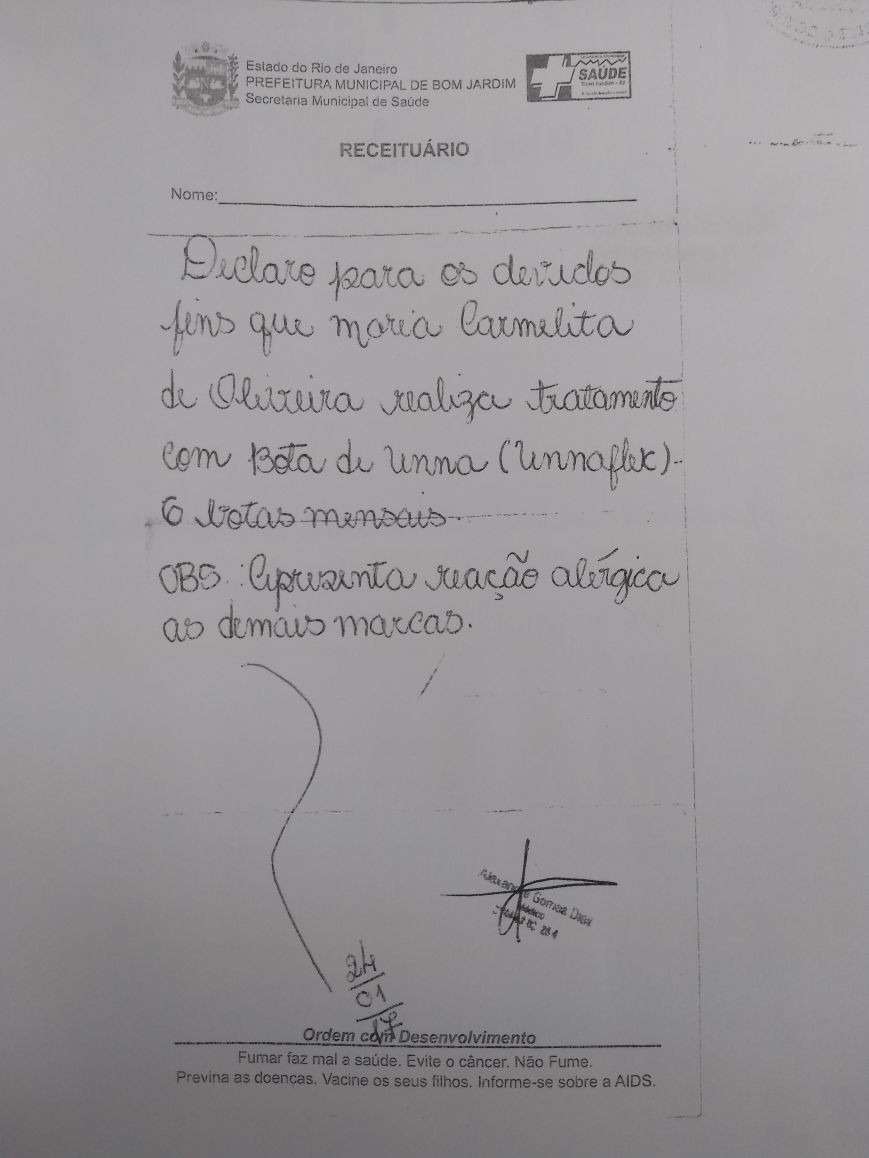 26 – DO CUSTO ESTIMADO_______________________________Marcos Welber P. VieiraSECRETÁRIO MUNICIPAL DE SAÚDEEDITALPREGÃO PRESENCIAL PARA REGISTRO DE PREÇOS Nº 023/2018PROPOSTA DE PREÇOSANEXO IIModelo de PropostaValidade da Proposta: 60 diasEsta proposta deverá ser preenchida e enviada à PREFEITURA MUNICIPAL DE BOM JARDIM, devidamente assinada por responsável da firma informante, em envelope lacrado.Bom Jardim/RJ, ______ de ___________________ de 2018.__________________________________________Carimbo do CNPJ e assinatura do proponenteEDITALPREGÃO PRESENCIAL PARA REGISTRO DE PREÇOS Nº 023/2018ATA DE REGISTRO DE PREÇOSANEXO IIIAos __________ dias do mês de __________ do ano de______________, na Comissão de Licitações e Compras, registram-se os preços da Empresa ________________, com sede na ___________, inscrita no CNPJ sob o nº ________________________, neste ato representada pelo  seu ___________________, ________________, portador da carteira de Identidade nº ________________________________________, órgão expedidor ___________, CPF nº_______________. Constitui objeto desta Licitação o Registro de Eventual e futura aquisição de Insumos Correlatos para uso nas Unidades Básicas de Saúde e dispensação aos pacientes, por período estimado de 12 (doze) meses, decorrente do Pregão Presencial para Registro de Preços nº _______/18, Processo nº 0391/18. Integram esta Ata de Registro de Preços o Termo de Proposta Comercial- Anexo II, independente de transcrição. O prazo de vigência do registro de preços será de 12 (doze) meses, contados da assinatura desta ata.1 - DO PRAZO DE VIGÊNCIA DO REGISTRO DE PREÇOS, DO FORNECIMENTO,  DO LOCAL DE ENTREGA E DO RECEBIMENTO.1.1- O prazo de vigência do contato será de 12 (doze) meses e começará a contar da assinatura da ata de registro de preço.1.2 – Após, a emissão da Nota de Empenho referente a cada pedido, que ocorrerá de forma parcelada, a Empresa vencedora do certame terá 20 (vinte) dias corridos para a entrega integral dos insumos solicitados.1.3 – Os insumos deverão ser entregues no Almoxarifado da Secretaria de Saúde, situado na Av. Tancredo Neves, nº 441, 1° andar, Ed. Filinho - Maravilha - Bom Jardim - RJ, de segunda à sexta-feira, das 8:30 às 11:30 horas e de 13:30 às 16:00 horas.1.4 – A entrega dos insumos deverá ser acompanhada de notas fiscais em 02 (duas) vias, discriminando os insumos de acordo com o empenho e os dados bancários para pagamento.1.5 – Na eventualidade de se verificarem desacordo na entrega dos insumos com o empenho, a firma deverá corrigir no prazo de 05 (cinco) dias úteis.1.6 – O prazo de validade dos insumos no momento da entrega dever ser no mínimo de 75% de sua validade, contados da data de fabricação. O Cálculo a ser considerado será: % Validade = A/B * 100; onde: A = Cálculo da quantidade de dias obtido pela diferença entre a data de entrega dos insumos no Almoxarifado e a data de vencimento dos insumos. B = Cálculo da quantidade de dias obtido pela diferença entre a data de fabricação do insumo e sua data de vencimento.1.7 – Todos os insumos, nacionais ou importados, devem ter constados nos rótulos e nas bulas, todas as informações em língua portuguesa. Ou seja: número de lote, data de fabricação e validade, nome do responsável técnico, número do registro de acordo com a legislação sanitária e nos termos do artigo 31 do Código de Defesa do Consumidor.2 - DAS OBRIGAÇÕES E RESPONSABILIDADES DA EMPRESA CONTRATADA.2.1 – São obrigações da CONTRATADA, sem que a elas se limitem:2.1.1 - Assinar a Ata de Registro de Preços e manter, durante toda a vigência da mesma, compatibilidade com as obrigações por ela assumidas e, todas as condições de habilitação e qualificação exigidas neste edital;2.1.2 - Fornecer os insumos no local indicado no Termo Referência;2.1.3 - Promover por sua conta, a cobertura, através de seguros, dos riscos a que se julgar exposta, em vista das responsabilidades que lhe cabem na entrega do objeto do Termo Referência;2.1.4 - Aceitar os acréscimos ou supressões do objeto deste edital, nos limites fixados no art. 65 § 1º, da Lei Federal nº 8.666/93.3 – DAS OBRIGAÇÕES DA CONTRATANTE:3.1 - Dar à CONTRATADA as condições necessárias à regular execução do contrato;3.2 - Fornecer todas as informações necessárias para que a CONTRATADA possa entregar o objeto dentro das especificações técnicas recomendadas;3.3 - Comunicar à CONTRATADA toda e qualquer ocorrência relacionada à execução do contrato;3.4 - Efetuar o pagamento à CONTRATADA, na forma convencionada neste Edital;3.5 - Acompanhar e fiscalizar a execução do contrato, por meio dos servidores designados como Fiscal do Contrato, nos termos do art. 67 da Lei no 8.666/93, exigindo seu fiel e total cumprimento;3.6 - Verificar a regularidade fiscal da CONTRATADA antes de efetuar o pagamento;3.7 - Aplicar penalidades à contratada, por descumprimento contratual.4- DO PAGAMENTO4.1 – O pagamento será efetuado através de conta bancária, a ser informada pela CONTRATADA no momento da apresentação da nota fiscal eletrônica. O prazo para pagamento à contratada será de até 30 (trinta) dias, após a entrega integral dos itens constantes da Nota de Empenho correspondente.4.2 – A nota fiscal deverá chegar para a Secretaria Municipal de Saúde devidamente atestada pelo fiscalizador do contrato ou servidor responsável designado para tal tarefa, que deverá colocar o carimbo e assinatura, bem como a data do efetivo recebimento, sem emendas, rasuras, borrões, acréscimo e entrelinhas.4.3 – O pagamento será suspenso se observado algum descumprimento das obrigações assumidas pela CONTRATADA, no que se refere à habilitação e qualificação exigidas na licitação.4.4 – Qualquer pagamento somente será efetuado à CONTRATADA após as conferências do Controle Interno, e ainda, se a CONTRATADA não tiver nenhuma pendência de débito junto à CONTRATANTE, inclusive multa.4.5 – Fica vedada à CONTRATADA a cessão de créditos às Instituições Financeiras ou quaisquer outras, sob pena de rescisão contratual e demais sanções.4.6 – Juntamente com a Nota Fiscal a Empresa Vencedora deverá apresentar os documentos abaixo relacionados, com validade atualizada, conforme art. 55, inc. XIII da Lei 8.666/93:4.6.1 - Certidão de Regularidade com INSS - Certidão Unificada;4.6.2 - Certidão de Regularidade com FGTS;4.6.3 - Certidão Conjunta de Débitos Relativos a Tributos Federais e Dívida Ativa da União;4.6.4 - Certidão de Regularidade para com a Fazenda Estadual e a Certidão emitida pela Procuradoria Geral o Estado;4.6.5 - Certidão de Regularidade para com a Fazenda Municipal da sede da Licitante;4.6.6 - Prova da inexistência de débitos trabalhista mediante a apresentação da Certidão Negativa de Débitos inadimplidos perante a Justiça do Trabalho, LEI – 12.440/11, de 07 de janeiro de 2012 (Certidão emitida gratuitamente pelo site: HTTP://www.tst.jus.br);5- RECURSO FINANCEIRO (ART. 55, V)A despesa decorrente desta licitação correrá à conta dos orçamentos do exercício de 2018.6 - DO CRITÉRIO DE REAJUSTE (ART. 55, III)6.1 – Os preços estabelecidos no presente Contrato são fixos e irreajustáveis, salvo os casos previstos em Lei.6.2 – Em caso de reajuste por ocasião de prorrogação do presente Contrato, o valor será corrigido pelo índice IGPM.7 - SANÇÕES ADMINISTRATIVAS PARA O CASO DE INADIPLEMENTO CONTRATUAL:7.1 – Em caso do licitante vencedor recusar-se a honrar o compromisso injustificadamente, será convocado outro licitante, observada a ordem de classificação, e assim sucessivamente, sem prejuízo da aplicação das sanções cabíveis, garantido o direito ao contraditório e a ampla defesa.7.2 – As penalidades referidas no caput do artigo 81, da Lei nº 8666/93 e alterações posteriores, não se aplicam às demais licitantes que forem convocadas, conforme a ordem de classificação das propostas, que não aceitarem a contratação.7.3 – O licitante que, convocado dentro do prazo de validade da sua proposta, não celebrar o contrato, deixar de entregar documentação exigida para o certame ou apresentar documentação falsa, ensejar o retardamento da execução de seu objeto, não mantiver a proposta, falhar ou fraudar na execução do contrato, comportar-se de modo inidôneo ou cometer fraude fiscal, poderá ser, nos termos do art. 7°, da Lei Federal 10.520/02, impedida de licitar e contratar com o Município de Bom Jardim, pelo prazo de até 05 (cinco) anos, sem prejuízo das multas previstas no Edital e das demais cominações legais, tudo proporcionalmente ao grau de culpabilidade da conduta apenada.7.3.1 - As penalidades de que tratam o subitem anterior, serão aplicadas na forma abaixo:Deixar de entregar documentação exigida para o certame, retardar a execução do seu objeto e não manter a sua proposta, ficará impedido de licitar e contratar com o Município por até 90 (noventa) dias;Falhar, fraudar, atrasar a entrega dos materiais, ficará impedido de licitar e contratar com o Município por, no mínimo 90 (noventa) dias até 02 (dois) anos;Apresentar documentação falsa, cometer fraude fiscal e comportar-se de modo inidôneo, será impedido de licitar e contratar com o Município por, no mínimo 02 (dois) anos até 05 (cinco) anos.7.4 – A CONTRATADA ficará sujeita às seguintes penalidades, garantidas a prévia defesa, pela inexecução total ou parcial do Edital:I - advertência;II - multa(s);III- Em caso de inexecução, total ou parcial, o(s) licitante(s) vencedor(es) poderá(ão) sofrer, sem prejuízo do previsto nos artigos 86 à 88 da Lei Federal nº 8666/93, no que couberem as seguintes penalidades:Pelo atraso na entrega dos insumos: multa de 2% (dois por cento) do valor total, sobre o valor total do presente contrato, por dia de atraso, a contar do momento em que os deveriam ter sido entregues, limitada a 20% (vinte por cento) do valor total do contrato;pelo descumprimento de qualquer outra obrigação: multa de 05% (cinco por cento) do valor total do contrato;suspensão temporária de participação em licitação e impedimento de contratar com a Administração Pública pelo prazo não superior a 02 (dois) anos; e,declaração de inidoneidade para licitar ou contratar com a Administração;o atraso na entrega dos insumos por mais de 24 (vinte e quatro) horas, ensejará a rescisão contratual, sem prejuízo da multa cabível;7.5 – As multas previstas nesta cláusula serão cumulativas com as demais penalidades e deverão ser recolhidas aos Cofres do Município no prazo de 05 (cinco) dias, a contar da data da notificação, podendo a Administração cobrá-las judicialmente, segundo a Lei nº 6.830/80, com os encargos correspondentes.7.6 – Além das multas estabelecidas, a Administração poderá recusar os serviços, se a irregularidade não for sanada, podendo ainda, a critério da mesma, a ocorrência constituir motivo para aplicação do disposto nos incisos III e IV do artigo 87, da Lei nº 8.666/93 e alterações posteriores, sem prejuízo das demais penalidades previstas neste Edital.7.7 – Ficarão ainda sujeitos às penalidades previstas nos incisos III e IV do artigo 87, da Lei nº 8.666/93 e alterações posteriores, os profissionais ou as empresas que praticarem os ilícitos previstos no artigo 88 do mesmo diploma legal.7.8 – Para as penalidades previstas nos subitens 7.1 ao 7.7 será garantido o direito ao contraditório e ampla defesa.7.9 – As penalidades só poderão ser relevadas nas hipóteses de caso fortuito ou força maior, devidamente justificadas e comprovadas, a juízo da Administração.7.10 – Constituirão motivos para rescisão do contrato, independente da conclusão do seu prazo:Razões de interesse público;Reiterada desobediência dos preceitos estabelecidos;Falta grave a Juízo do Município;Falência ou insolvência;Inexecução total ou parcial do contrato;Alteração social ou modificação da finalidade ou estrutura da empresa, que venha a prejudicar a execução do contrato;Mudanças na legislação em vigor sobre licitações, impossibilitando a execução do presente contrato;Descumprimento de qualquer cláusula contratual;Ocorrência de caso fortuito ou de força maior, regularmente comprovada, impeditiva da execução do acordado entre as partes;Por acordo entre as partes, reduzido a termo, desde que haja conveniência para o Município.       8 - RESCISÃO (ART. 55, VIII E IX)       O presente CONTRATO poderá ser rescindido caso ocorram quaisquer dos fatos elencados no art. 78 e seguintes da Lei 8.666/93.       8.1 - A parte CONTRATANTE, em conformidade com os artigos  80 da Lei Federal nº. 8.666/93, poderá denunciar o contrato ou rescindi-lo, para o que deverá notificar, por escrito, a outra parte de sua deliberação com antecedência de 30 (trinta) dias, ficando subentendido que nenhum vínculo subsistirá em decorrência deste contrato.       8.2 - A CONTRATADA reconhece os direitos da CONTRATANTE, em caso de rescisão administrativa prevista no art. 77, da Lei 8.666/93.9- LEGISLAÇÃO APLICÁVEL (ART. 55, XII)9.1 - O presente Instrumento Contratual rege-se pelas disposições expressas na Lei 8.666, de 21 de junho de 1993, e pelos preceitos de direito público, aplicando-se-lhe supletivamente os princípios da teoria geral dos contratos e as disposições de direito privado.9.2.1 – O gerenciamento e a fiscalização da contratação decorrente deste Termo Referência caberá ao seguinte fiscalizador:9.2.1 - Secretaria Municipal de Saúde: Beatriz Jasmim ferreira Considera, Chefe de Almoxarifado, Mat 10/0232.9.2.2 - O fiscalizador da respectiva Secretaria determinará o que for necessário para regularização de faltas ou eventuais problemas relacionados a aquisição ou prestação do serviço, nos termos do art. 67 da Lei Federal 8.666/93 e, na sua falta ou impedimento, pelo seu substituto;9.2.3 - Ficam reservados à fiscalização o direito e a autoridade para resolver todo e qualquer caso singular, omisso ou duvidoso não previsto no processo Administrativo.9.2.4 - As decisões que ultrapassarem a competência da Secretaria deverão ser solicitadas formalmente pela CONTRATADA à autoridade administrativa imediatamente superior ao Secretário, através dele, em tempo hábil para adoção de medidas convenientes.10 - TRANSMISSÃO DE DOCUMENTOS A troca eventual de documentos e cartas entre a CONTRATANTE e a CONTRATADA, será feita através de protocolo. Nenhuma outra forma será considerada como prova de entrega de documentos ou cartas.11- DURAÇÃO (ART. 55, IV E ART. 57)O prazo de vigência do contato será de 12 (doze) meses e começará a contar da assinatura da ata de registro de preço12- DA PUBLICAÇÃO (ART. 61, PARÁGRAFO ÚNICO)A contratante deverá providenciar no prazo de até 20 dias, contatos da assinatura do presente Contrato a publicação do respectivo extrato no jornal oficial do Município.  13- CASOS OMISSOS (ART. 55, XII)Os casos omissos serão resolvidos à luz da Lei 8.666/93, e dos princípios gerais de direito.14- FORO (ART. 55, § 2º)Fica eleito o foro da Comarca de Bom Jardim, RJ, para dirimir dúvidas ou questões oriundas do presente Contrato.E por estarem justas e contratadas, as partes assinam o presente instrumento contratual, em 03 (três vias) iguais e rubricadas para todos os fins de direito, na presença das testemunhas abaixo.Bom Jardim / RJ, XX de XXXX de 2018.PREFEITURA MUNICIPAL DE BOM JARDIMPREGOEIROCONTRATADATESTEMUNHASEDITALPREGÃO PRESENCIAL PARA REGISTRO DE PREÇOS Nº 023/2018ANEXO IVDECLARAÇÃO DE FATOS IMPEDITIVOS__________________(nome da empresa) ________________,inscrita no CNPJ sob o nº ______________, sediada __________________(endereço completo), declara, sob as penas da lei, que até a presente data inexistem fatos Supervenientes e/ou Impeditivos, para sua habilitação  no presente processo licitatório, assim como ciente da obrigatoriedade de declarar ocorrências posteriores.Local e data  Assinatura do representante legalCarimbo CNPJObservações:Esta carta deverá ser confeccionada em papel timbrado da empresa.Esta declaração NÃO deverá ser colocada dentro dos envelopesEDITALPREGÃO PRESENCIAL PARA REGISTRO DE PREÇOS Nº 023/2018ANEXO VCARTA DE CREDENCIAMENTO (modelo)(local)       , de      de  2018.ÀPREFEITURA MUNICIPAL DE BOM JARDIMPraça Gov. Roberto Silveira nº 44 – 4º andarCentro-Bom Jardim – RJ.À PregoeiraPela presente, fica credenciado o SR. ____________, portador da Célula de Identidade nº _______________, expedida em ____/___/___ e CPF nº ______________, para representar a empresa __________________________Inscrita no CNPJ sob o nº __________________, na Licitação modalidade PREGÃO PRESENCIAL nº ____________, a ser realizada em ____________No endereço acima mencionado, às _________ horas, podendo, para tanto praticar todos os atos necessários, inclusive poderes para formular ofertas e lances de preços, prestar esclarecimentos, receber notificação, interpor recursos e manifestar-se quanto à desistência de interpô-los, bem como assinar contratos e Atas.Atenciosamente.________________________________  Assinatura do representante legal.Carimbo do CNPJ.OBS: A carta de credenciamento deverá ser assinada pelo representante legal da licitante, com poderes para constituir mandatário e firma reconhecida.Esta carta deverá ser confeccionada em papel timbrado da empresa;A Carta de Credenciamento NÃO deverá ser colocada dentro dos envelopes.EDITALPREGÃO PRESENCIAL PARA REGISTRO DE PREÇOS Nº 023/2018ANEXO VIDECLARAÇÃONOME DA EMPRESA:__________________________________________________Declaramos que esta empresa cumpre, rigorosamente, o disposto no inciso XXXIII, do art. 7º, da Constituição Federal, onde é proibido o trabalho noturno ou insalubre aos menores de dezoito anos e de qualquer trabalho aos menores de quatorze anos, salvo na condição de aprendiz.___________________, _______  de  _______________ de ______________.                                                          ASS. P/ FIRMANOME:CART. DE IDENTIDADE:CPF.:CARGO NA EMPRESA:EDITALPREGÃO PRESENCIAL PARA REGISTRO DE PREÇOS Nº 023/2018ANEXO VIIDECLARAÇÃO DE ME OU EPP__________________(nome da empresa) ________________,inscrita no CNPJ sob o nº ______________, sediada __________________(endereço completo), vem por intermédio de seu representante legal o Sr. (a) ____________________Portador(a) da Carteira de Identidade nº ______ e do CPF _________________DECLARA, sob as penas da Lei, que é _________________________________(MICRO EMPRESA ou EMPRESA DE PEQUENO PORTE), que cumpre os requisitos legais para efeito de qualificação como ME-EPP e que não se enquadra em nenhuma das hipóteses elencadas no § 4º do art. 3º da Lei Complementar nº 123, estando apta a usufruir dos direitos de que tratam os artigos 42 e 45 da mencionada Lei, não havendo fato superveniente impeditivo da participação no presente certame.__________________________________(data)__________________________________(representante legal)EDITALPREGÃO PRESENCIAL PARA REGISTRO DE PREÇO Nº 023/2018ANEXO VIIIDECLARAÇÃO DE ATENDIMENTO AOS REQUISITOS DE HABILITAÇÃO (modelo)Ref.: Pregão nº ______________________________________________________ (razão social da empresa), sediada _____________________( endereço completo), inscrita no CNPJ nº _______________, vem por intermédio de seu representante legal o (a) Sr(a) __________, portador (a) da Carteira de Identidade nº _________ e do CPF nº ___________, em atenção ao disposto no art. 4º, VII, da Lei nº 10.520/02, declarar que cumpre plenamente os requisitos exigidos para a habilitação na licitação modalidade Pregão Presencial nº _______/_____ do Fundo Municipal de Saúde.Declara, ademais, que não está impedida de participar de licitações e de contratar com a Administração Pública em razão de penalidades, nem de fatos impeditivos de sua habilitação.___________________________________Local e data_____________________________________(Assinatura do representante legal)OBS: A declaração em epígrafe deverá ser apresentada em papel timbrado da licitante e estar assinada pelo representante legal da empresa.Esta Declaração NÃO deverá ser colocada dentro dos envelopes.EDITALPREGÃO PRESENCIAL Nº Nº 023/2018ANEXO VIIIDECLARAÇÃO DE IDONEIDADEDeclaramos para os fins de direito, na qualidade de Proponente do procedimento de licitação, sob a modalidade Pregão Presencial n° ..........., instaurado pelo Município de Bom Jardim/RJ, que não fomos declarados inidôneos para licitar ou contratar com o Poder Público Municipal de Bom Jardim/RJ, bem como não foi declarada INIDÔNEA para licitar ou contratar com a Administração Pública, nos termos do inciso IV, do artigo 87 da Lei Federal n o 8.666/93 e alterações posteriores, assim comunicarei qualquer fato ou evento superveniente à entrega dos documentos de habilitação que venha alterar a atual situação quanto à capacidade jurídica, técnica, regularidade fiscal e idoneidade econômico-financeira.  Local      e       data________________________________________Assinatura do representante legalcarimbo CNPJObservações: 1 - Esta carta deverá ser confeccionada em papel timbrado da empresa. RECIBO DE RETIRADA DE EDITALPREGÃO PRESENCIAL 023/2018PROCESSO: 0391/18 Razão Social:_______________________________________________________________________CNPJ nº:___________________________________________________________________________Endereço:__________________________________________________________________________Cidade:_______________________ Estado:_______________Telefone:________________________Pessoa para contato:__________________________________________________________________E-mail:____________________________________________________________________________Recebemos nesta data, cópia do instrumento convocatório da licitação acima identificada e seus respectivos anexos.Bom Jardim/RJ, _______ de _________________________ de 2018._____________________________assinaturaCARIMBO DE CNPJSenhor Licitante,Visando comunicação futura entre esta Prefeitura e sua empresa, solicito a V.Sa. preencher o recibo de entrega do edital e remeter a Comissão Permanente de Licitações e Compras.A não remessa do recibo exime a comissão da comunicação de eventuais retificações ocorridas no instrumento convocatório, bem como de quaisquer informações adicionais.  PREFEITURA MUNICIPAL DE BOM JARDIM.ENVELOPE Nº 01 – PROPOSTA DE PREÇOSPREGÃO PRESENCIAL PARA REGISTRO DE PREÇOS Nº 023/18( RAZÃO SOCIAL DA EMPRESA)    MUNICIPAL DE BOM JARDIMENVELOPE 002 – HABILITAÇÃOPREGÃO PRESENCIAL PARA REGISTRO DE PREÇOS Nº 023/18(RAZÃO SOCIAL DA EMPRESA)MÊSMÊSETAPA1°2°Entrega do objetoXPagamentoXPROG. DE TRABALHONAT. DESPESA0800.1030100652.0753390.30.00INSUMOPREVISÃO MÍNIMAPREVISÃOMÁXIMAÁlcool Gel, Antisséptico - galão 5 litros2060Algodão, hidrófilo, em mantas, alvejado, purificado, isento de impureza, enrolado em papel apropriado, não estéril, embalagem individual - 500 g60125Bota de Unna, tamanho 10,2 cm x 9,14 mts – Unna Flex – Conforme laudo médico em anexo72120Cabo para Eletrodos Tripolar compatível com aparelho eletroestimulador FES + TENS 4 canais FESMED IV – CARCI, comprimento 153 cm, diâmetro 1 cm, peso 50 g (aprox.)1020Eletrodo Cardiológico de membros infantil - pacote com 4 unidades para faixa de borracha0103Faixa de borracha para eletrocardiograma - pacote com 4 unidades0103Faixa Elástica para Exercícios de Resistência, 1,5 m x 14 cm, Azul, média forte0306Faixa Elástica para Exercícios de Resistência, 1,5 m x 14 cm, Roxa, forte0306Faixa Elástica para Exercícios de Resistência, 1,5 m x 14 cm, Prata, super forte0306Faixa Elástica para Exercícios de Resistência, 1,5 m x 14 cm, Laranja, extra forte0306Faixa Elástica para Exercícios de Resistência, 1,5 m x 14 cm, Rosa, leve0306Faixa Elástica para Exercícios de Resistência, 1,5 m x 14 cm, Verde, média0306Iodopovidona (PVPI), a 10% (teor de Iodo 1%), solução degermante - 1 litro1224Iodopovidona (PVPI), a 10% (teor de Iodo 1%), solução tópica - 1 litro1224Luva Toque Estéril - pacote com 100 unidades70100Termômetro para Máxima e Mínima, instrumentos com visor de fácil leitura e design arrojado, destinados para medir a temperatura, indicador de temperatura externa e interna, função máxima e mínima, leitura em °C e °F, visor em cristal líquido de fácil visualização, cabo de aproximadamente 2,30m. Informações Técnicas: Escala Interna: -20°C à 70°C (32°F à 122°F), Escala Externa: -50°C à 70°C (-58°F à 158°F). Resolução: 0,1°C/°F. Precisão: +/- 1°C/°F. Peso: 100g. Alimentação: 1 pilha AAA pilhas e baterias não inclusas.30MÊSMÊSETAPA1°2°Entrega do objetoXPagamentoXITEMESPECIFICAÇÃOUNIDADEQUANT.MÁXIMAVALOR UNITÁRIOVALOR TOTAL01Álcool Gel, Antisséptico - galão 5 litrosUND6074,504.470,0002Algodão, hidrófilo, em mantas, alvejado, purificado, isento de impureza, enrolado em papel apropriado, não estéril, embalagem individual - 500 gUND12518,812.351,2503Bota de Unna, tamanho 10,2 cm x 9,14 mts – Unna Flex – Conforme laudo médico em anexoUND120100,8312.099,6004Cabo para Eletrodos Tripolar compatível com aparelho eletroestimulador FES + TENS 4 canais FESMED IV – CARCI, comprimento 153 cm, diâmetro 1 cm, peso 50 g (aprox.)UND2057,68576,8005Eletrodo Cardiológico de membros infantil - pacote com 4 unidades para faixa de borrachaUND03371,78371,7806Faixa de borracha para eletrocardiograma - pacote com 4 unidadesUND03178,73178,7307Faixa Elástica para Exercícios de Resistência, 1,5 m x 14 cm, Azul, média forteUND0632,7898,3408Faixa Elástica para Exercícios de Resistência, 1,5 m x 14 cm, Roxa, forteUND0642,68128,0409Faixa Elástica para Exercícios de Resistência, 1,5 m x 14 cm, Prata, super forteUND0656,78170,3410Faixa Elástica para Exercícios de Resistência, 1,5 m x 14 cm, Laranja, extra forteUND0658,39175,1711Faixa Elástica para Exercícios de Resistência, 1,5 m x 14 cm, Rosa, leveUND0638,99116,9712Faixa Elástica para Exercícios de Resistência, 1,5 m x 14 cm, Verde, médiaUND0645,28135,8413Iodopovidona (PVPI), a 10% (teor de Iodo 1%), solução degermante - 1 litroUND2452,63631,5614Iodopovidona (PVPI), a 10% (teor de Iodo 1%), solução tópica - 1 litroUND2451,44617,2815Luva Toque Estéril - pacote com 100 unidadesUND10021,021.471,4016Termômetro para Máxima e Mínima, instrumentos com visor de fácil leitura e design arrojado, destinados para medir a temperatura, indicador de temperatura externa e interna, função máxima e mínima, leitura em °C e °F, visor em cristal líquido de fácil visualização, cabo de aproximadamente 2,30m. Informações Técnicas: Escala Interna: -20°C à 70°C (32°F à 122°F), Escala Externa: -50°C à 70°C (-58°F à 158°F). Resolução: 0,1°C/°F. Precisão: +/- 1°C/°F. Peso: 100g. Alimentação: 1 pilha AAA pilhas e baterias não inclusas.UND30136,042.040,60TOTAL ESTIMADOTOTAL ESTIMADOTOTAL ESTIMADOTOTAL ESTIMADOTOTAL ESTIMADO25.633,70EMPRESA:ENDEREÇO:ITEMESPECIFICAÇÃOUNIDADEQUANT.MÁXIMAMARCAVALOR UNITÁRIOVALOR TOTAL01Álcool Gel, Antisséptico - galão 5 litrosUND6002Algodão, hidrófilo, em mantas, alvejado, purificado, isento de impureza, enrolado em papel apropriado, não estéril, embalagem individual - 500 gUND12503Bota de Unna, tamanho 10,2 cm x 9,14 mts – Unna Flex – Conforme laudo médico em anexoUND12004Cabo para Eletrodos Tripolar compatível com aparelho eletroestimulador FES + TENS 4 canais FESMED IV – CARCI, comprimento 153 cm, diâmetro 1 cm, peso 50 g (aprox.)UND2005Eletrodo Cardiológico de membros infantil - pacote com 4 unidades para faixa de borrachaUND0306Faixa de borracha para eletrocardiograma - pacote com 4 unidadesUND0307Faixa Elástica para Exercícios de Resistência, 1,5 m x 14 cm, Azul, média forteUND0608Faixa Elástica para Exercícios de Resistência, 1,5 m x 14 cm, Roxa, forteUND0609Faixa Elástica para Exercícios de Resistência, 1,5 m x 14 cm, Prata, super forteUND0610Faixa Elástica para Exercícios de Resistência, 1,5 m x 14 cm, Laranja, extra forteUND0611Faixa Elástica para Exercícios de Resistência, 1,5 m x 14 cm, Rosa, leveUND0612Faixa Elástica para Exercícios de Resistência, 1,5 m x 14 cm, Verde, médiaUND0613Iodopovidona (PVPI), a 10% (teor de Iodo 1%), solução degermante - 1 litroUND2414Iodopovidona (PVPI), a 10% (teor de Iodo 1%), solução tópica - 1 litroUND2415Luva Toque Estéril - pacote com 100 unidadesUND10016Termômetro para Máxima e Mínima, instrumentos com visor de fácil leitura e design arrojado, destinados para medir a temperatura, indicador de temperatura externa e interna, função máxima e mínima, leitura em °C e °F, visor em cristal líquido de fácil visualização, cabo de aproximadamente 2,30m. Informações Técnicas: Escala Interna: -20°C à 70°C (32°F à 122°F), Escala Externa: -50°C à 70°C (-58°F à 158°F). Resolução: 0,1°C/°F. Precisão: +/- 1°C/°F. Peso: 100g. Alimentação: 1 pilha AAA pilhas e baterias não inclusas.UND30TOTAL TOTAL TOTAL TOTAL TOTAL TOTAL ITEMESPECIFICAÇÃOUNIDADEQUANT.MÁXIMAVALOR UNITÁRIOEMPRESA VENCEDORA01Álcool Gel, Antisséptico - galão 5 litrosUND6002Algodão, hidrófilo, em mantas, alvejado, purificado, isento de impureza, enrolado em papel apropriado, não estéril, embalagem individual - 500 gUND12503Bota de Unna, tamanho 10,2 cm x 9,14 mts – Unna Flex – Conforme laudo médico em anexoUND12004Cabo para Eletrodos Tripolar compatível com aparelho eletroestimulador FES + TENS 4 canais FESMED IV – CARCI, comprimento 153 cm, diâmetro 1 cm, peso 50 g (aprox.)UND2005Eletrodo Cardiológico de membros infantil - pacote com 4 unidades para faixa de borrachaUND0306Faixa de borracha para eletrocardiograma - pacote com 4 unidadesUND0307Faixa Elástica para Exercícios de Resistência, 1,5 m x 14 cm, Azul, média forteUND0608Faixa Elástica para Exercícios de Resistência, 1,5 m x 14 cm, Roxa, forteUND0609Faixa Elástica para Exercícios de Resistência, 1,5 m x 14 cm, Prata, super forteUND0610Faixa Elástica para Exercícios de Resistência, 1,5 m x 14 cm, Laranja, extra forteUND0611Faixa Elástica para Exercícios de Resistência, 1,5 m x 14 cm, Rosa, leveUND0612Faixa Elástica para Exercícios de Resistência, 1,5 m x 14 cm, Verde, médiaUND0613Iodopovidona (PVPI), a 10% (teor de Iodo 1%), solução degermante - 1 litroUND2414Iodopovidona (PVPI), a 10% (teor de Iodo 1%), solução tópica - 1 litroUND2415Luva Toque Estéril - pacote com 100 unidadesUND10016Termômetro para Máxima e Mínima, instrumentos com visor de fácil leitura e design arrojado, destinados para medir a temperatura, indicador de temperatura externa e interna, função máxima e mínima, leitura em °C e °F, visor em cristal líquido de fácil visualização, cabo de aproximadamente 2,30m. Informações Técnicas: Escala Interna: -20°C à 70°C (32°F à 122°F), Escala Externa: -50°C à 70°C (-58°F à 158°F). Resolução: 0,1°C/°F. Precisão: +/- 1°C/°F. Peso: 100g. Alimentação: 1 pilha AAA pilhas e baterias não inclusas.UND30PROG. DE TRABALHONAT. DESPESA0800.1030100652.0753390.30.00